土木工程学院研究生导师信息表1.1基本信息1.1基本信息1.1基本信息1.1基本信息1.1基本信息1.1基本信息1.1基本信息1.1基本信息1.1基本信息1.1基本信息1.1基本信息1.1基本信息1.1基本信息1.1基本信息1.1基本信息1.1基本信息1.1基本信息1.1基本信息1.1基本信息1.1基本信息1.1基本信息1.1基本信息1.1基本信息1.1基本信息1.1基本信息1.1基本信息1.1基本信息1.1基本信息1.1基本信息1.1基本信息1.1基本信息1.1基本信息1.1基本信息1.1基本信息1.1基本信息1.1基本信息1.1基本信息1.1基本信息1.1基本信息1.1基本信息姓    名姓    名姓    名姓    名姓    名中 文中 文中 文中 文中 文中 文中 文于德湖于德湖于德湖于德湖于德湖于德湖于德湖于德湖于德湖于德湖于德湖于德湖于德湖于德湖于德湖于德湖于德湖于德湖于德湖于德湖于德湖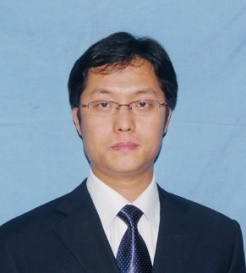 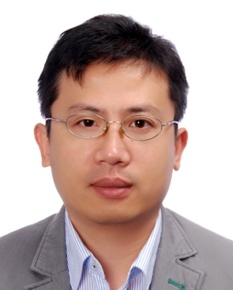 姓    名姓    名姓    名姓    名姓    名外 文外 文外 文外 文外 文外 文外 文Yu DehuYu DehuYu DehuYu DehuYu DehuYu DehuYu DehuYu DehuYu DehuYu DehuYu DehuYu DehuYu DehuYu DehuYu DehuYu DehuYu DehuYu DehuYu DehuYu DehuYu Dehu性    别性    别性    别性    别性    别男男男男男男男男男出生日期出生日期出生日期出生日期出生日期出生日期出生日期1975年1月1975年1月1975年1月1975年1月1975年1月1975年1月1975年1月1975年1月1975年1月1975年1月1975年1月1975年1月职    称职    称职    称职    称职    称教 授教 授教 授教 授教 授教 授教 授教 授教 授单位职务单位职务单位职务单位职务单位职务单位职务单位职务副校长副校长副校长副校长副校长副校长副校长副校长副校长副校长副校长副校长研究领域研究领域研究领域研究领域研究领域混凝土与砌体结构、工程抗震混凝土与砌体结构、工程抗震混凝土与砌体结构、工程抗震混凝土与砌体结构、工程抗震混凝土与砌体结构、工程抗震混凝土与砌体结构、工程抗震混凝土与砌体结构、工程抗震混凝土与砌体结构、工程抗震混凝土与砌体结构、工程抗震专业领域专业领域专业领域专业领域专业领域专业领域专业领域工程力学、结构工程、工业与民用建筑工程力学、结构工程、工业与民用建筑工程力学、结构工程、工业与民用建筑工程力学、结构工程、工业与民用建筑工程力学、结构工程、工业与民用建筑工程力学、结构工程、工业与民用建筑工程力学、结构工程、工业与民用建筑工程力学、结构工程、工业与民用建筑工程力学、结构工程、工业与民用建筑工程力学、结构工程、工业与民用建筑工程力学、结构工程、工业与民用建筑工程力学、结构工程、工业与民用建筑工程力学、结构工程、工业与民用建筑工程力学、结构工程、工业与民用建筑工程力学、结构工程、工业与民用建筑工程力学、结构工程、工业与民用建筑工程力学、结构工程、工业与民用建筑工程力学、结构工程、工业与民用建筑工程力学、结构工程、工业与民用建筑电子邮箱电子邮箱电子邮箱电子邮箱电子邮箱yudehu@126.comyudehu@126.comyudehu@126.comyudehu@126.comyudehu@126.comyudehu@126.comyudehu@126.comyudehu@126.comyudehu@126.com办公电话办公电话办公电话办公电话办公电话办公电话办公电话0532-850710100532-850710100532-850710100532-850710100532-850710100532-850710100532-850710100532-850710100532-850710100532-850710100532-850710100532-850710100532-850710100532-850710100532-850710100532-850710100532-850710100532-850710100532-850710101.2教育经历（从本科经历起，按时间顺序填写）1.2教育经历（从本科经历起，按时间顺序填写）1.2教育经历（从本科经历起，按时间顺序填写）1.2教育经历（从本科经历起，按时间顺序填写）1.2教育经历（从本科经历起，按时间顺序填写）1.2教育经历（从本科经历起，按时间顺序填写）1.2教育经历（从本科经历起，按时间顺序填写）1.2教育经历（从本科经历起，按时间顺序填写）1.2教育经历（从本科经历起，按时间顺序填写）1.2教育经历（从本科经历起，按时间顺序填写）1.2教育经历（从本科经历起，按时间顺序填写）1.2教育经历（从本科经历起，按时间顺序填写）1.2教育经历（从本科经历起，按时间顺序填写）1.2教育经历（从本科经历起，按时间顺序填写）1.2教育经历（从本科经历起，按时间顺序填写）1.2教育经历（从本科经历起，按时间顺序填写）1.2教育经历（从本科经历起，按时间顺序填写）1.2教育经历（从本科经历起，按时间顺序填写）1.2教育经历（从本科经历起，按时间顺序填写）1.2教育经历（从本科经历起，按时间顺序填写）1.2教育经历（从本科经历起，按时间顺序填写）1.2教育经历（从本科经历起，按时间顺序填写）1.2教育经历（从本科经历起，按时间顺序填写）1.2教育经历（从本科经历起，按时间顺序填写）1.2教育经历（从本科经历起，按时间顺序填写）1.2教育经历（从本科经历起，按时间顺序填写）1.2教育经历（从本科经历起，按时间顺序填写）1.2教育经历（从本科经历起，按时间顺序填写）1.2教育经历（从本科经历起，按时间顺序填写）1.2教育经历（从本科经历起，按时间顺序填写）1.2教育经历（从本科经历起，按时间顺序填写）1.2教育经历（从本科经历起，按时间顺序填写）1.2教育经历（从本科经历起，按时间顺序填写）1.2教育经历（从本科经历起，按时间顺序填写）1.2教育经历（从本科经历起，按时间顺序填写）1.2教育经历（从本科经历起，按时间顺序填写）1.2教育经历（从本科经历起，按时间顺序填写）1.2教育经历（从本科经历起，按时间顺序填写）1.2教育经历（从本科经历起，按时间顺序填写）1.2教育经历（从本科经历起，按时间顺序填写）起始时间起始时间结束时间结束时间结束时间结束时间结束时间结束时间学校学校学校学校学校学校学校院、系院、系院、系院、系专业专业专业专业专业专业地点地点地点地点地点地点地点学历学历学历学历学历学历学历学位1993/091993/091997/061997/061997/061997/061997/061997/06大庆石油学院大庆石油学院大庆石油学院大庆石油学院大庆石油学院大庆石油学院大庆石油学院建工系建工系建工系建工系工业与民用建筑工业与民用建筑工业与民用建筑工业与民用建筑工业与民用建筑工业与民用建筑黑龙江省大庆市黑龙江省大庆市黑龙江省大庆市黑龙江省大庆市黑龙江省大庆市黑龙江省大庆市黑龙江省大庆市本科本科本科本科本科本科本科学士1997/091997/091999/091999/091999/091999/091999/091999/09哈尔滨建筑工业大学哈尔滨建筑工业大学哈尔滨建筑工业大学哈尔滨建筑工业大学哈尔滨建筑工业大学哈尔滨建筑工业大学哈尔滨建筑工业大学建筑工程学院建筑工程学院建筑工程学院建筑工程学院结构工程结构工程结构工程结构工程结构工程结构工程黑龙江省哈尔滨市黑龙江省哈尔滨市黑龙江省哈尔滨市黑龙江省哈尔滨市黑龙江省哈尔滨市黑龙江省哈尔滨市黑龙江省哈尔滨市硕士研究生硕士研究生硕士研究生硕士研究生硕士研究生硕士研究生硕士研究生硕士1999/091999/092003/032003/032003/032003/032003/032003/03哈尔滨工业大学哈尔滨工业大学哈尔滨工业大学哈尔滨工业大学哈尔滨工业大学哈尔滨工业大学哈尔滨工业大学土木工程学院土木工程学院土木工程学院土木工程学院工程力学工程力学工程力学工程力学工程力学工程力学黑龙江省哈尔滨市黑龙江省哈尔滨市黑龙江省哈尔滨市黑龙江省哈尔滨市黑龙江省哈尔滨市黑龙江省哈尔滨市黑龙江省哈尔滨市博士研究生博士研究生博士研究生博士研究生博士研究生博士研究生博士研究生博士1.3工作经历1.3工作经历1.3工作经历1.3工作经历1.3工作经历1.3工作经历1.3工作经历1.3工作经历1.3工作经历1.3工作经历1.3工作经历1.3工作经历1.3工作经历1.3工作经历1.3工作经历1.3工作经历1.3工作经历1.3工作经历1.3工作经历1.3工作经历1.3工作经历1.3工作经历1.3工作经历1.3工作经历1.3工作经历1.3工作经历1.3工作经历1.3工作经历1.3工作经历1.3工作经历1.3工作经历1.3工作经历1.3工作经历1.3工作经历1.3工作经历1.3工作经历1.3工作经历1.3工作经历1.3工作经历1.3工作经历起始时间起始时间结束时间结束时间结束时间结束时间结束时间结束时间结束时间地点地点地点工作单位工作单位工作单位工作单位工作单位工作单位工作单位工作单位工作部门工作部门工作部门工作部门工作部门工作部门工作部门工作部门工作部门工作部门工作部门职务职务职务职务职务职务职务职务职务2003/072003/072006/122006/122006/122006/122006/122006/122006/12青岛青岛青岛青岛理工大学青岛理工大学青岛理工大学青岛理工大学青岛理工大学青岛理工大学青岛理工大学青岛理工大学土木工程学院土木工程学院土木工程学院土木工程学院土木工程学院土木工程学院土木工程学院土木工程学院土木工程学院土木工程学院土木工程学院副教授副教授副教授副教授副教授副教授副教授副教授副教授2006/122006/122008/012008/012008/012008/012008/012008/012008/01青岛青岛青岛青岛理工大学青岛理工大学青岛理工大学青岛理工大学青岛理工大学青岛理工大学青岛理工大学青岛理工大学研究生处研究生处研究生处研究生处研究生处研究生处研究生处研究生处研究生处研究生处研究生处副处长副处长副处长副处长副处长副处长副处长副处长副处长2008/012008/012012/082012/082012/082012/082012/082012/082012/08青岛青岛青岛青岛理工大学青岛理工大学青岛理工大学青岛理工大学青岛理工大学青岛理工大学青岛理工大学青岛理工大学人才与学科工作办公室人才与学科工作办公室人才与学科工作办公室人才与学科工作办公室人才与学科工作办公室人才与学科工作办公室人才与学科工作办公室人才与学科工作办公室人才与学科工作办公室人才与学科工作办公室人才与学科工作办公室副主任副主任副主任副主任副主任副主任副主任副主任副主任2012/082012/082013/012013/012013/012013/012013/012013/012013/01青岛青岛青岛青岛理工大学青岛理工大学青岛理工大学青岛理工大学青岛理工大学青岛理工大学青岛理工大学青岛理工大学土木工程学院土木工程学院土木工程学院土木工程学院土木工程学院土木工程学院土木工程学院土木工程学院土木工程学院土木工程学院土木工程学院副院长副院长副院长副院长副院长副院长副院长副院长副院长2013/012013/012017/112017/112017/112017/112017/112017/112017/11青岛青岛青岛青岛理工大学青岛理工大学青岛理工大学青岛理工大学青岛理工大学青岛理工大学青岛理工大学青岛理工大学土木工程学院土木工程学院土木工程学院土木工程学院土木工程学院土木工程学院土木工程学院土木工程学院土木工程学院土木工程学院土木工程学院院  长院  长院  长院  长院  长院  长院  长院  长院  长2017/112017/11至 今至 今至 今至 今至 今至 今至 今青岛青岛青岛青岛理工大学青岛理工大学青岛理工大学青岛理工大学青岛理工大学青岛理工大学青岛理工大学青岛理工大学副校长副校长副校长副校长副校长副校长副校长副校长副校长主要学术成就：        2.1 享受人才工程资助情况主要学术成就：        2.1 享受人才工程资助情况主要学术成就：        2.1 享受人才工程资助情况主要学术成就：        2.1 享受人才工程资助情况主要学术成就：        2.1 享受人才工程资助情况主要学术成就：        2.1 享受人才工程资助情况主要学术成就：        2.1 享受人才工程资助情况主要学术成就：        2.1 享受人才工程资助情况主要学术成就：        2.1 享受人才工程资助情况主要学术成就：        2.1 享受人才工程资助情况主要学术成就：        2.1 享受人才工程资助情况主要学术成就：        2.1 享受人才工程资助情况主要学术成就：        2.1 享受人才工程资助情况主要学术成就：        2.1 享受人才工程资助情况主要学术成就：        2.1 享受人才工程资助情况主要学术成就：        2.1 享受人才工程资助情况主要学术成就：        2.1 享受人才工程资助情况主要学术成就：        2.1 享受人才工程资助情况主要学术成就：        2.1 享受人才工程资助情况主要学术成就：        2.1 享受人才工程资助情况主要学术成就：        2.1 享受人才工程资助情况主要学术成就：        2.1 享受人才工程资助情况主要学术成就：        2.1 享受人才工程资助情况主要学术成就：        2.1 享受人才工程资助情况主要学术成就：        2.1 享受人才工程资助情况主要学术成就：        2.1 享受人才工程资助情况主要学术成就：        2.1 享受人才工程资助情况主要学术成就：        2.1 享受人才工程资助情况主要学术成就：        2.1 享受人才工程资助情况主要学术成就：        2.1 享受人才工程资助情况主要学术成就：        2.1 享受人才工程资助情况主要学术成就：        2.1 享受人才工程资助情况主要学术成就：        2.1 享受人才工程资助情况主要学术成就：        2.1 享受人才工程资助情况主要学术成就：        2.1 享受人才工程资助情况主要学术成就：        2.1 享受人才工程资助情况主要学术成就：        2.1 享受人才工程资助情况主要学术成就：        2.1 享受人才工程资助情况主要学术成就：        2.1 享受人才工程资助情况主要学术成就：        2.1 享受人才工程资助情况起始时间起始时间起始时间结束时间结束时间结束时间结束时间结束时间结束时间结束时间结束时间结束时间工程名称工程名称工程名称工程名称工程名称主管部门主管部门主管部门主管部门主管部门主管部门层级层级层级层级层级层级层级工程支持资金总额（单位：人民币万元）工程支持资金总额（单位：人民币万元）工程支持资金总额（单位：人民币万元）工程支持资金总额（单位：人民币万元）工程支持资金总额（单位：人民币万元）工程支持资金总额（单位：人民币万元）工程支持资金总额（单位：人民币万元）工程支持资金总额（单位：人民币万元）工程支持资金总额（单位：人民币万元）工程支持资金总额（单位：人民币万元）2.2主要荣誉称号情况2.2主要荣誉称号情况2.2主要荣誉称号情况2.2主要荣誉称号情况2.2主要荣誉称号情况2.2主要荣誉称号情况2.2主要荣誉称号情况2.2主要荣誉称号情况2.2主要荣誉称号情况2.2主要荣誉称号情况2.2主要荣誉称号情况2.2主要荣誉称号情况2.2主要荣誉称号情况2.2主要荣誉称号情况2.2主要荣誉称号情况2.2主要荣誉称号情况2.2主要荣誉称号情况2.2主要荣誉称号情况2.2主要荣誉称号情况2.2主要荣誉称号情况2.2主要荣誉称号情况2.2主要荣誉称号情况2.2主要荣誉称号情况2.2主要荣誉称号情况2.2主要荣誉称号情况2.2主要荣誉称号情况2.2主要荣誉称号情况2.2主要荣誉称号情况2.2主要荣誉称号情况2.2主要荣誉称号情况2.2主要荣誉称号情况2.2主要荣誉称号情况2.2主要荣誉称号情况2.2主要荣誉称号情况2.2主要荣誉称号情况2.2主要荣誉称号情况2.2主要荣誉称号情况2.2主要荣誉称号情况2.2主要荣誉称号情况2.2主要荣誉称号情况授予时间授予时间授予时间荣誉称号荣誉称号荣誉称号荣誉称号荣誉称号荣誉称号荣誉称号荣誉称号荣誉称号荣誉称号荣誉称号荣誉称号荣誉称号荣誉称号荣誉称号授予部门（单位）授予部门（单位）授予部门（单位）授予部门（单位）授予部门（单位）授予部门（单位）授予部门（单位）授予部门（单位）授予部门（单位）授予部门（单位）授予部门（单位）授予部门（单位）授予部门（单位）授予部门（单位）授予部门（单位）授予部门（单位）授予部门（单位）层级层级层级层级层级2013/122013/122013/12山东省技术进步突出贡献技术工作者山东省技术进步突出贡献技术工作者山东省技术进步突出贡献技术工作者山东省技术进步突出贡献技术工作者山东省技术进步突出贡献技术工作者山东省技术进步突出贡献技术工作者山东省技术进步突出贡献技术工作者山东省技术进步突出贡献技术工作者山东省技术进步突出贡献技术工作者山东省技术进步突出贡献技术工作者山东省技术进步突出贡献技术工作者山东省技术进步突出贡献技术工作者山东省技术进步突出贡献技术工作者山东省技术进步突出贡献技术工作者山东省技术进步突出贡献技术工作者山东省建筑工程管理局山东省建筑工程管理局山东省建筑工程管理局山东省建筑工程管理局山东省建筑工程管理局山东省建筑工程管理局山东省建筑工程管理局山东省建筑工程管理局山东省建筑工程管理局山东省建筑工程管理局山东省建筑工程管理局山东省建筑工程管理局山东省建筑工程管理局山东省建筑工程管理局山东省建筑工程管理局山东省建筑工程管理局山东省建筑工程管理局省 级省 级省 级省 级省 级2011/122011/122011/12山东省技术进步突出贡献技术工作者山东省技术进步突出贡献技术工作者山东省技术进步突出贡献技术工作者山东省技术进步突出贡献技术工作者山东省技术进步突出贡献技术工作者山东省技术进步突出贡献技术工作者山东省技术进步突出贡献技术工作者山东省技术进步突出贡献技术工作者山东省技术进步突出贡献技术工作者山东省技术进步突出贡献技术工作者山东省技术进步突出贡献技术工作者山东省技术进步突出贡献技术工作者山东省技术进步突出贡献技术工作者山东省技术进步突出贡献技术工作者山东省技术进步突出贡献技术工作者山东省建筑工程管理局山东省建筑工程管理局山东省建筑工程管理局山东省建筑工程管理局山东省建筑工程管理局山东省建筑工程管理局山东省建筑工程管理局山东省建筑工程管理局山东省建筑工程管理局山东省建筑工程管理局山东省建筑工程管理局山东省建筑工程管理局山东省建筑工程管理局山东省建筑工程管理局山东省建筑工程管理局山东省建筑工程管理局山东省建筑工程管理局省 级省 级省 级省 级省 级2013/122013/122013/122012年度优秀研究生指导教师2012年度优秀研究生指导教师2012年度优秀研究生指导教师2012年度优秀研究生指导教师2012年度优秀研究生指导教师2012年度优秀研究生指导教师2012年度优秀研究生指导教师2012年度优秀研究生指导教师2012年度优秀研究生指导教师2012年度优秀研究生指导教师2012年度优秀研究生指导教师2012年度优秀研究生指导教师2012年度优秀研究生指导教师2012年度优秀研究生指导教师2012年度优秀研究生指导教师青岛理工大学青岛理工大学青岛理工大学青岛理工大学青岛理工大学青岛理工大学青岛理工大学青岛理工大学青岛理工大学青岛理工大学青岛理工大学青岛理工大学青岛理工大学青岛理工大学青岛理工大学青岛理工大学青岛理工大学校 级校 级校 级校 级校 级2012/122012/122012/12优秀共产党员优秀共产党员优秀共产党员优秀共产党员优秀共产党员优秀共产党员优秀共产党员优秀共产党员优秀共产党员优秀共产党员优秀共产党员优秀共产党员优秀共产党员优秀共产党员优秀共产党员青岛理工大学青岛理工大学青岛理工大学青岛理工大学青岛理工大学青岛理工大学青岛理工大学青岛理工大学青岛理工大学青岛理工大学青岛理工大学青岛理工大学青岛理工大学青岛理工大学青岛理工大学青岛理工大学青岛理工大学校 级校 级校 级校 级校 级2.3科技成果获奖情况（省部级及以上）2.3科技成果获奖情况（省部级及以上）2.3科技成果获奖情况（省部级及以上）2.3科技成果获奖情况（省部级及以上）2.3科技成果获奖情况（省部级及以上）2.3科技成果获奖情况（省部级及以上）2.3科技成果获奖情况（省部级及以上）2.3科技成果获奖情况（省部级及以上）2.3科技成果获奖情况（省部级及以上）2.3科技成果获奖情况（省部级及以上）2.3科技成果获奖情况（省部级及以上）2.3科技成果获奖情况（省部级及以上）2.3科技成果获奖情况（省部级及以上）2.3科技成果获奖情况（省部级及以上）2.3科技成果获奖情况（省部级及以上）2.3科技成果获奖情况（省部级及以上）2.3科技成果获奖情况（省部级及以上）2.3科技成果获奖情况（省部级及以上）2.3科技成果获奖情况（省部级及以上）2.3科技成果获奖情况（省部级及以上）2.3科技成果获奖情况（省部级及以上）2.3科技成果获奖情况（省部级及以上）2.3科技成果获奖情况（省部级及以上）2.3科技成果获奖情况（省部级及以上）2.3科技成果获奖情况（省部级及以上）2.3科技成果获奖情况（省部级及以上）2.3科技成果获奖情况（省部级及以上）2.3科技成果获奖情况（省部级及以上）2.3科技成果获奖情况（省部级及以上）2.3科技成果获奖情况（省部级及以上）2.3科技成果获奖情况（省部级及以上）2.3科技成果获奖情况（省部级及以上）2.3科技成果获奖情况（省部级及以上）2.3科技成果获奖情况（省部级及以上）2.3科技成果获奖情况（省部级及以上）2.3科技成果获奖情况（省部级及以上）2.3科技成果获奖情况（省部级及以上）2.3科技成果获奖情况（省部级及以上）2.3科技成果获奖情况（省部级及以上）2.3科技成果获奖情况（省部级及以上）获奖时间获奖时间获奖时间成果名称成果名称成果名称成果名称成果名称成果名称成果名称成果名称成果名称奖励名称奖励名称奖励名称奖励名称奖励名称等级等级等级等级学科学科学科学科学科学科本人排名本人排名本人排名本人排名授予部门（单位）授予部门（单位）授予部门（单位）授予部门（单位）授予部门（单位）授予部门（单位）授予部门（单位）授予部门（单位）层 级2011/012011/012011/01混凝土工程节能降耗关键技术研究与应用混凝土工程节能降耗关键技术研究与应用混凝土工程节能降耗关键技术研究与应用混凝土工程节能降耗关键技术研究与应用混凝土工程节能降耗关键技术研究与应用混凝土工程节能降耗关键技术研究与应用混凝土工程节能降耗关键技术研究与应用混凝土工程节能降耗关键技术研究与应用混凝土工程节能降耗关键技术研究与应用山东省科学技术奖山东省科学技术奖山东省科学技术奖山东省科学技术奖山东省科学技术奖二等奖二等奖二等奖二等奖土木工程土木工程土木工程土木工程土木工程土木工程3333山东省人民政府山东省人民政府山东省人民政府山东省人民政府山东省人民政府山东省人民政府山东省人民政府山东省人民政府省 级2009/122009/122009/12地下结构混凝土强度等级取值的研究与应用地下结构混凝土强度等级取值的研究与应用地下结构混凝土强度等级取值的研究与应用地下结构混凝土强度等级取值的研究与应用地下结构混凝土强度等级取值的研究与应用地下结构混凝土强度等级取值的研究与应用地下结构混凝土强度等级取值的研究与应用地下结构混凝土强度等级取值的研究与应用地下结构混凝土强度等级取值的研究与应用山东省技术进步奖山东省技术进步奖山东省技术进步奖山东省技术进步奖山东省技术进步奖特殊贡献奖特殊贡献奖特殊贡献奖特殊贡献奖土木工程土木工程土木工程土木工程土木工程土木工程3333山东省人民政府山东省人民政府山东省人民政府山东省人民政府山东省人民政府山东省人民政府山东省人民政府山东省人民政府省 级2009/012009/012009/01岩土工程结合临海复杂地质条件地下工程工艺研究岩土工程结合临海复杂地质条件地下工程工艺研究岩土工程结合临海复杂地质条件地下工程工艺研究岩土工程结合临海复杂地质条件地下工程工艺研究岩土工程结合临海复杂地质条件地下工程工艺研究岩土工程结合临海复杂地质条件地下工程工艺研究岩土工程结合临海复杂地质条件地下工程工艺研究岩土工程结合临海复杂地质条件地下工程工艺研究岩土工程结合临海复杂地质条件地下工程工艺研究山东省科学技术奖山东省科学技术奖山东省科学技术奖山东省科学技术奖山东省科学技术奖二等奖二等奖二等奖二等奖土木工程土木工程土木工程土木工程土木工程土木工程4444山东省人民政府山东省人民政府山东省人民政府山东省人民政府山东省人民政府山东省人民政府山东省人民政府山东省人民政府省 级2010/122010/122010/12超长混凝土结构收缩应力计算理论、试验与工程应用研究超长混凝土结构收缩应力计算理论、试验与工程应用研究超长混凝土结构收缩应力计算理论、试验与工程应用研究超长混凝土结构收缩应力计算理论、试验与工程应用研究超长混凝土结构收缩应力计算理论、试验与工程应用研究超长混凝土结构收缩应力计算理论、试验与工程应用研究超长混凝土结构收缩应力计算理论、试验与工程应用研究超长混凝土结构收缩应力计算理论、试验与工程应用研究超长混凝土结构收缩应力计算理论、试验与工程应用研究山东省高等学校优秀科研成果奖山东省高等学校优秀科研成果奖山东省高等学校优秀科研成果奖山东省高等学校优秀科研成果奖山东省高等学校优秀科研成果奖三等奖三等奖三等奖三等奖土木工程土木工程土木工程土木工程土木工程土木工程1111山东省教育厅山东省教育厅山东省教育厅山东省教育厅山东省教育厅山东省教育厅山东省教育厅山东省教育厅省 级2013/122013/122013/12砂石换填的稳定边坡在基坑上部特殊软土中的应用研究砂石换填的稳定边坡在基坑上部特殊软土中的应用研究砂石换填的稳定边坡在基坑上部特殊软土中的应用研究砂石换填的稳定边坡在基坑上部特殊软土中的应用研究砂石换填的稳定边坡在基坑上部特殊软土中的应用研究砂石换填的稳定边坡在基坑上部特殊软土中的应用研究砂石换填的稳定边坡在基坑上部特殊软土中的应用研究砂石换填的稳定边坡在基坑上部特殊软土中的应用研究砂石换填的稳定边坡在基坑上部特殊软土中的应用研究山东省建设技术创新奖山东省建设技术创新奖山东省建设技术创新奖山东省建设技术创新奖山东省建设技术创新奖一等奖一等奖一等奖一等奖土木工程土木工程土木工程土木工程土木工程土木工程1111山东省住房与城乡建设厅山东省住房与城乡建设厅山东省住房与城乡建设厅山东省住房与城乡建设厅山东省住房与城乡建设厅山东省住房与城乡建设厅山东省住房与城乡建设厅山东省住房与城乡建设厅省 级2012/122012/122012/12不规则配筋砌体结构考虑余震作用的抗震设计理论研究不规则配筋砌体结构考虑余震作用的抗震设计理论研究不规则配筋砌体结构考虑余震作用的抗震设计理论研究不规则配筋砌体结构考虑余震作用的抗震设计理论研究不规则配筋砌体结构考虑余震作用的抗震设计理论研究不规则配筋砌体结构考虑余震作用的抗震设计理论研究不规则配筋砌体结构考虑余震作用的抗震设计理论研究不规则配筋砌体结构考虑余震作用的抗震设计理论研究不规则配筋砌体结构考虑余震作用的抗震设计理论研究山东省建设技术创新奖山东省建设技术创新奖山东省建设技术创新奖山东省建设技术创新奖山东省建设技术创新奖一等奖一等奖一等奖一等奖土木工程土木工程土木工程土木工程土木工程土木工程1111山东省住房与城乡建设厅山东省住房与城乡建设厅山东省住房与城乡建设厅山东省住房与城乡建设厅山东省住房与城乡建设厅山东省住房与城乡建设厅山东省住房与城乡建设厅山东省住房与城乡建设厅省 级2013/122013/122013/12室外回填土对超长地下室结构开裂影响的研究室外回填土对超长地下室结构开裂影响的研究室外回填土对超长地下室结构开裂影响的研究室外回填土对超长地下室结构开裂影响的研究室外回填土对超长地下室结构开裂影响的研究室外回填土对超长地下室结构开裂影响的研究室外回填土对超长地下室结构开裂影响的研究室外回填土对超长地下室结构开裂影响的研究室外回填土对超长地下室结构开裂影响的研究山东省建设技术创新奖山东省建设技术创新奖山东省建设技术创新奖山东省建设技术创新奖山东省建设技术创新奖一等奖一等奖一等奖一等奖土木工程土木工程土木工程土木工程土木工程土木工程3333山东省住房与城乡建设厅山东省住房与城乡建设厅山东省住房与城乡建设厅山东省住房与城乡建设厅山东省住房与城乡建设厅山东省住房与城乡建设厅山东省住房与城乡建设厅山东省住房与城乡建设厅省 级2009/122009/122009/12岩体基坑地下室抗浮关键技术研究岩体基坑地下室抗浮关键技术研究岩体基坑地下室抗浮关键技术研究岩体基坑地下室抗浮关键技术研究岩体基坑地下室抗浮关键技术研究岩体基坑地下室抗浮关键技术研究岩体基坑地下室抗浮关键技术研究岩体基坑地下室抗浮关键技术研究岩体基坑地下室抗浮关键技术研究山东省建设技术创新奖山东省建设技术创新奖山东省建设技术创新奖山东省建设技术创新奖山东省建设技术创新奖二等奖二等奖二等奖二等奖土木工程土木工程土木工程土木工程土木工程土木工程3333山东省住房与城乡建设厅山东省住房与城乡建设厅山东省住房与城乡建设厅山东省住房与城乡建设厅山东省住房与城乡建设厅山东省住房与城乡建设厅山东省住房与城乡建设厅山东省住房与城乡建设厅省 级2013/122013/122013/12强夯置换基坑支护的研究与应用强夯置换基坑支护的研究与应用强夯置换基坑支护的研究与应用强夯置换基坑支护的研究与应用强夯置换基坑支护的研究与应用强夯置换基坑支护的研究与应用强夯置换基坑支护的研究与应用强夯置换基坑支护的研究与应用强夯置换基坑支护的研究与应用山东省建设技术创新奖山东省建设技术创新奖山东省建设技术创新奖山东省建设技术创新奖山东省建设技术创新奖三等奖三等奖三等奖三等奖土木工程土木工程土木工程土木工程土木工程土木工程4444山东省住房与城乡建设厅山东省住房与城乡建设厅山东省住房与城乡建设厅山东省住房与城乡建设厅山东省住房与城乡建设厅山东省住房与城乡建设厅山东省住房与城乡建设厅山东省住房与城乡建设厅省 级2013/122013/122013/12不同上浮形态地下室结构损坏特征与相关处理技术研究不同上浮形态地下室结构损坏特征与相关处理技术研究不同上浮形态地下室结构损坏特征与相关处理技术研究不同上浮形态地下室结构损坏特征与相关处理技术研究不同上浮形态地下室结构损坏特征与相关处理技术研究不同上浮形态地下室结构损坏特征与相关处理技术研究不同上浮形态地下室结构损坏特征与相关处理技术研究不同上浮形态地下室结构损坏特征与相关处理技术研究不同上浮形态地下室结构损坏特征与相关处理技术研究山东省建设技术创新奖山东省建设技术创新奖山东省建设技术创新奖山东省建设技术创新奖山东省建设技术创新奖三等奖三等奖三等奖三等奖土木工程土木工程土木工程土木工程土木工程土木工程5555山东省住房与城乡建设厅山东省住房与城乡建设厅山东省住房与城乡建设厅山东省住房与城乡建设厅山东省住房与城乡建设厅山东省住房与城乡建设厅山东省住房与城乡建设厅山东省住房与城乡建设厅省 级2013/122013/122013/12岩石地基高层建筑基础底板设计优化研究岩石地基高层建筑基础底板设计优化研究岩石地基高层建筑基础底板设计优化研究岩石地基高层建筑基础底板设计优化研究岩石地基高层建筑基础底板设计优化研究岩石地基高层建筑基础底板设计优化研究岩石地基高层建筑基础底板设计优化研究岩石地基高层建筑基础底板设计优化研究岩石地基高层建筑基础底板设计优化研究山东省技术进步突出贡献技术工作者山东省技术进步突出贡献技术工作者山东省技术进步突出贡献技术工作者山东省技术进步突出贡献技术工作者山东省技术进步突出贡献技术工作者一等奖一等奖一等奖一等奖土木工程土木工程土木工程土木工程土木工程土木工程1111山东省建筑工程管理局山东省建筑工程管理局山东省建筑工程管理局山东省建筑工程管理局山东省建筑工程管理局山东省建筑工程管理局山东省建筑工程管理局山东省建筑工程管理局省 级2011/122011/122011/12复合地基高层结构沉降及后浇带设置问题研究复合地基高层结构沉降及后浇带设置问题研究复合地基高层结构沉降及后浇带设置问题研究复合地基高层结构沉降及后浇带设置问题研究复合地基高层结构沉降及后浇带设置问题研究复合地基高层结构沉降及后浇带设置问题研究复合地基高层结构沉降及后浇带设置问题研究复合地基高层结构沉降及后浇带设置问题研究复合地基高层结构沉降及后浇带设置问题研究山东省技术进步突出贡献技术工作者山东省技术进步突出贡献技术工作者山东省技术进步突出贡献技术工作者山东省技术进步突出贡献技术工作者山东省技术进步突出贡献技术工作者一等奖一等奖一等奖一等奖土木工程土木工程土木工程土木工程土木工程土木工程1111山东省建筑工程管理局山东省建筑工程管理局山东省建筑工程管理局山东省建筑工程管理局山东省建筑工程管理局山东省建筑工程管理局山东省建筑工程管理局山东省建筑工程管理局省 级2009/122009/122009/12室外回填土对超长地下室结构开裂影响的研究室外回填土对超长地下室结构开裂影响的研究室外回填土对超长地下室结构开裂影响的研究室外回填土对超长地下室结构开裂影响的研究室外回填土对超长地下室结构开裂影响的研究室外回填土对超长地下室结构开裂影响的研究室外回填土对超长地下室结构开裂影响的研究室外回填土对超长地下室结构开裂影响的研究室外回填土对超长地下室结构开裂影响的研究山东省技术进步突出贡献技术工作者山东省技术进步突出贡献技术工作者山东省技术进步突出贡献技术工作者山东省技术进步突出贡献技术工作者山东省技术进步突出贡献技术工作者一等奖一等奖一等奖一等奖土木工程土木工程土木工程土木工程土木工程土木工程2222山东省建筑工程管理局山东省建筑工程管理局山东省建筑工程管理局山东省建筑工程管理局山东省建筑工程管理局山东省建筑工程管理局山东省建筑工程管理局山东省建筑工程管理局省 级2013/122013/122013/12软岩地基高层结构沉降及后浇带设置问题研究软岩地基高层结构沉降及后浇带设置问题研究软岩地基高层结构沉降及后浇带设置问题研究软岩地基高层结构沉降及后浇带设置问题研究软岩地基高层结构沉降及后浇带设置问题研究软岩地基高层结构沉降及后浇带设置问题研究软岩地基高层结构沉降及后浇带设置问题研究软岩地基高层结构沉降及后浇带设置问题研究软岩地基高层结构沉降及后浇带设置问题研究山东省技术进步突出贡献技术工作者山东省技术进步突出贡献技术工作者山东省技术进步突出贡献技术工作者山东省技术进步突出贡献技术工作者山东省技术进步突出贡献技术工作者一等奖一等奖一等奖一等奖土木工程土木工程土木工程土木工程土木工程土木工程3333山东省建筑工程管理局山东省建筑工程管理局山东省建筑工程管理局山东省建筑工程管理局山东省建筑工程管理局山东省建筑工程管理局山东省建筑工程管理局山东省建筑工程管理局省 级2009/122009/122009/12地下结构混凝土强度等级取值的研究与应用地下结构混凝土强度等级取值的研究与应用地下结构混凝土强度等级取值的研究与应用地下结构混凝土强度等级取值的研究与应用地下结构混凝土强度等级取值的研究与应用地下结构混凝土强度等级取值的研究与应用地下结构混凝土强度等级取值的研究与应用地下结构混凝土强度等级取值的研究与应用地下结构混凝土强度等级取值的研究与应用山东省技术进步突出贡献技术工作者山东省技术进步突出贡献技术工作者山东省技术进步突出贡献技术工作者山东省技术进步突出贡献技术工作者山东省技术进步突出贡献技术工作者一等奖一等奖一等奖一等奖土木工程土木工程土木工程土木工程土木工程土木工程3333山东省建筑工程管理局山东省建筑工程管理局山东省建筑工程管理局山东省建筑工程管理局山东省建筑工程管理局山东省建筑工程管理局山东省建筑工程管理局山东省建筑工程管理局省 级2005/122005/122005/12混凝土地下室抗裂防渗技术研究混凝土地下室抗裂防渗技术研究混凝土地下室抗裂防渗技术研究混凝土地下室抗裂防渗技术研究混凝土地下室抗裂防渗技术研究混凝土地下室抗裂防渗技术研究混凝土地下室抗裂防渗技术研究混凝土地下室抗裂防渗技术研究混凝土地下室抗裂防渗技术研究山东省技术进步突出贡献技术工作者山东省技术进步突出贡献技术工作者山东省技术进步突出贡献技术工作者山东省技术进步突出贡献技术工作者山东省技术进步突出贡献技术工作者一等奖一等奖一等奖一等奖土木工程土木工程土木工程土木工程土木工程土木工程3333山东省建筑工程管理局山东省建筑工程管理局山东省建筑工程管理局山东省建筑工程管理局山东省建筑工程管理局山东省建筑工程管理局山东省建筑工程管理局山东省建筑工程管理局省 级2005/122005/122005/12混凝土地下室抗裂防渗工法混凝土地下室抗裂防渗工法混凝土地下室抗裂防渗工法混凝土地下室抗裂防渗工法混凝土地下室抗裂防渗工法混凝土地下室抗裂防渗工法混凝土地下室抗裂防渗工法混凝土地下室抗裂防渗工法混凝土地下室抗裂防渗工法山东省工法编写突出贡献技术工作者山东省工法编写突出贡献技术工作者山东省工法编写突出贡献技术工作者山东省工法编写突出贡献技术工作者山东省工法编写突出贡献技术工作者突出贡献奖突出贡献奖突出贡献奖突出贡献奖土木工程土木工程土木工程土木工程土木工程土木工程3333山东省建筑工程管理局山东省建筑工程管理局山东省建筑工程管理局山东省建筑工程管理局山东省建筑工程管理局山东省建筑工程管理局山东省建筑工程管理局山东省建筑工程管理局省 级2011/122011/122011/12地暖管地面抗裂关键技术研究地暖管地面抗裂关键技术研究地暖管地面抗裂关键技术研究地暖管地面抗裂关键技术研究地暖管地面抗裂关键技术研究地暖管地面抗裂关键技术研究地暖管地面抗裂关键技术研究地暖管地面抗裂关键技术研究地暖管地面抗裂关键技术研究山东省技术进步突出贡献技术工作者山东省技术进步突出贡献技术工作者山东省技术进步突出贡献技术工作者山东省技术进步突出贡献技术工作者山东省技术进步突出贡献技术工作者二等奖二等奖二等奖二等奖土木工程土木工程土木工程土木工程土木工程土木工程4444山东省建筑工程管理局山东省建筑工程管理局山东省建筑工程管理局山东省建筑工程管理局山东省建筑工程管理局山东省建筑工程管理局山东省建筑工程管理局山东省建筑工程管理局省 级2009/122009/122009/12混凝土结构梁柱节点区优化设计及施工工艺研究混凝土结构梁柱节点区优化设计及施工工艺研究混凝土结构梁柱节点区优化设计及施工工艺研究混凝土结构梁柱节点区优化设计及施工工艺研究混凝土结构梁柱节点区优化设计及施工工艺研究混凝土结构梁柱节点区优化设计及施工工艺研究混凝土结构梁柱节点区优化设计及施工工艺研究混凝土结构梁柱节点区优化设计及施工工艺研究混凝土结构梁柱节点区优化设计及施工工艺研究山东省技术进步突出贡献技术工作者山东省技术进步突出贡献技术工作者山东省技术进步突出贡献技术工作者山东省技术进步突出贡献技术工作者山东省技术进步突出贡献技术工作者二等奖二等奖二等奖二等奖土木工程土木工程土木工程土木工程土木工程土木工程4444山东省建筑工程管理局山东省建筑工程管理局山东省建筑工程管理局山东省建筑工程管理局山东省建筑工程管理局山东省建筑工程管理局山东省建筑工程管理局山东省建筑工程管理局省 级2009/092009/092009/09回填土对超长地下室结构温度应力影响的工程实例分析回填土对超长地下室结构温度应力影响的工程实例分析回填土对超长地下室结构温度应力影响的工程实例分析回填土对超长地下室结构温度应力影响的工程实例分析回填土对超长地下室结构温度应力影响的工程实例分析回填土对超长地下室结构温度应力影响的工程实例分析回填土对超长地下室结构温度应力影响的工程实例分析回填土对超长地下室结构温度应力影响的工程实例分析回填土对超长地下室结构温度应力影响的工程实例分析山东省科学技术协会年会优秀论文山东省科学技术协会年会优秀论文山东省科学技术协会年会优秀论文山东省科学技术协会年会优秀论文山东省科学技术协会年会优秀论文一等奖一等奖一等奖一等奖土木工程土木工程土木工程土木工程土木工程土木工程3333山东省科学技术协会山东省科学技术协会山东省科学技术协会山东省科学技术协会山东省科学技术协会山东省科学技术协会山东省科学技术协会山东省科学技术协会省 级2018/012018/012018/01“全过程、递进式”校企联合研究生培养体系的构建与实践“全过程、递进式”校企联合研究生培养体系的构建与实践“全过程、递进式”校企联合研究生培养体系的构建与实践“全过程、递进式”校企联合研究生培养体系的构建与实践“全过程、递进式”校企联合研究生培养体系的构建与实践“全过程、递进式”校企联合研究生培养体系的构建与实践“全过程、递进式”校企联合研究生培养体系的构建与实践“全过程、递进式”校企联合研究生培养体系的构建与实践“全过程、递进式”校企联合研究生培养体系的构建与实践山东省省级教学成果奖山东省省级教学成果奖山东省省级教学成果奖山东省省级教学成果奖山东省省级教学成果奖一等奖一等奖一等奖一等奖土木工程土木工程土木工程土木工程土木工程土木工程1111山东省省级教学成果奖评审委员会山东省省级教学成果奖评审委员会山东省省级教学成果奖评审委员会山东省省级教学成果奖评审委员会山东省省级教学成果奖评审委员会山东省省级教学成果奖评审委员会山东省省级教学成果奖评审委员会山东省省级教学成果奖评审委员会省 级2015/102015/102015/10实用新型专利：一种含阻尼夹层的半通缝连梁实用新型专利：一种含阻尼夹层的半通缝连梁实用新型专利：一种含阻尼夹层的半通缝连梁实用新型专利：一种含阻尼夹层的半通缝连梁实用新型专利：一种含阻尼夹层的半通缝连梁实用新型专利：一种含阻尼夹层的半通缝连梁实用新型专利：一种含阻尼夹层的半通缝连梁实用新型专利：一种含阻尼夹层的半通缝连梁实用新型专利：一种含阻尼夹层的半通缝连梁山东省专业学位研究生实践成果奖山东省专业学位研究生实践成果奖山东省专业学位研究生实践成果奖山东省专业学位研究生实践成果奖山东省专业学位研究生实践成果奖优秀实践成果优秀实践成果优秀实践成果优秀实践成果土木工程土木工程土木工程土木工程土木工程土木工程1111山东省人民政府学位委员会山东省人民政府学位委员会山东省人民政府学位委员会山东省人民政府学位委员会山东省人民政府学位委员会山东省人民政府学位委员会山东省人民政府学位委员会山东省人民政府学位委员会省 级2008/062008/062008/06预应力混凝土结构后浇带试验研究与应用预应力混凝土结构后浇带试验研究与应用预应力混凝土结构后浇带试验研究与应用预应力混凝土结构后浇带试验研究与应用预应力混凝土结构后浇带试验研究与应用预应力混凝土结构后浇带试验研究与应用预应力混凝土结构后浇带试验研究与应用预应力混凝土结构后浇带试验研究与应用预应力混凝土结构后浇带试验研究与应用山东省研究生优秀科技创新成果奖山东省研究生优秀科技创新成果奖山东省研究生优秀科技创新成果奖山东省研究生优秀科技创新成果奖山东省研究生优秀科技创新成果奖二等奖二等奖二等奖二等奖土木工程土木工程土木工程土木工程土木工程土木工程1111山东省人民政府学位委员会山东省人民政府学位委员会山东省人民政府学位委员会山东省人民政府学位委员会山东省人民政府学位委员会山东省人民政府学位委员会山东省人民政府学位委员会山东省人民政府学位委员会省 级2007/062007/062007/06大体积预应力钢筋混土结构综合施工技术的研究与应用大体积预应力钢筋混土结构综合施工技术的研究与应用大体积预应力钢筋混土结构综合施工技术的研究与应用大体积预应力钢筋混土结构综合施工技术的研究与应用大体积预应力钢筋混土结构综合施工技术的研究与应用大体积预应力钢筋混土结构综合施工技术的研究与应用大体积预应力钢筋混土结构综合施工技术的研究与应用大体积预应力钢筋混土结构综合施工技术的研究与应用大体积预应力钢筋混土结构综合施工技术的研究与应用山东省研究生优秀科技创新成果奖山东省研究生优秀科技创新成果奖山东省研究生优秀科技创新成果奖山东省研究生优秀科技创新成果奖山东省研究生优秀科技创新成果奖三等奖三等奖三等奖三等奖土木工程土木工程土木工程土木工程土木工程土木工程1111山东省人民政府学位委员会山东省人民政府学位委员会山东省人民政府学位委员会山东省人民政府学位委员会山东省人民政府学位委员会山东省人民政府学位委员会山东省人民政府学位委员会山东省人民政府学位委员会省 级2.4其他奖励情况2.4其他奖励情况2.4其他奖励情况2.4其他奖励情况2.4其他奖励情况2.4其他奖励情况2.4其他奖励情况2.4其他奖励情况2.4其他奖励情况2.4其他奖励情况2.4其他奖励情况2.4其他奖励情况2.4其他奖励情况2.4其他奖励情况2.4其他奖励情况2.4其他奖励情况2.4其他奖励情况2.4其他奖励情况2.4其他奖励情况2.4其他奖励情况2.4其他奖励情况2.4其他奖励情况2.4其他奖励情况2.4其他奖励情况2.4其他奖励情况2.4其他奖励情况2.4其他奖励情况2.4其他奖励情况2.4其他奖励情况2.4其他奖励情况2.4其他奖励情况2.4其他奖励情况2.4其他奖励情况2.4其他奖励情况2.4其他奖励情况2.4其他奖励情况2.4其他奖励情况2.4其他奖励情况2.4其他奖励情况2.4其他奖励情况授予时间授予时间授予时间奖励名称奖励名称奖励名称奖励名称奖励名称奖励名称奖励名称奖励名称奖励名称奖励等级奖励等级奖励等级奖励等级奖励等级奖励等级排名排名排名排名排名排名授予部门（单位）授予部门（单位）授予部门（单位）授予部门（单位）授予部门（单位）授予部门（单位）授予部门（单位）授予部门（单位）授予部门（单位）授予部门（单位）授予部门（单位）授予部门（单位）授予部门（单位）层 级层 级层 级2014/022014/022014/02间歇式、后浇式膨胀加强带在超长结构中的应用研究间歇式、后浇式膨胀加强带在超长结构中的应用研究间歇式、后浇式膨胀加强带在超长结构中的应用研究间歇式、后浇式膨胀加强带在超长结构中的应用研究间歇式、后浇式膨胀加强带在超长结构中的应用研究间歇式、后浇式膨胀加强带在超长结构中的应用研究间歇式、后浇式膨胀加强带在超长结构中的应用研究间歇式、后浇式膨胀加强带在超长结构中的应用研究间歇式、后浇式膨胀加强带在超长结构中的应用研究青岛市科学技术奖二等奖青岛市科学技术奖二等奖青岛市科学技术奖二等奖青岛市科学技术奖二等奖青岛市科学技术奖二等奖青岛市科学技术奖二等奖333333青岛市人民政府青岛市人民政府青岛市人民政府青岛市人民政府青岛市人民政府青岛市人民政府青岛市人民政府青岛市人民政府青岛市人民政府青岛市人民政府青岛市人民政府青岛市人民政府青岛市人民政府市 级市 级市 级2013/122013/122013/12第九届青岛市科技奖第九届青岛市科技奖第九届青岛市科技奖第九届青岛市科技奖第九届青岛市科技奖第九届青岛市科技奖第九届青岛市科技奖第九届青岛市科技奖第九届青岛市科技奖青年科技奖青年科技奖青年科技奖青年科技奖青年科技奖青年科技奖111111青岛市委组织部青岛市委组织部青岛市委组织部青岛市委组织部青岛市委组织部青岛市委组织部青岛市委组织部青岛市委组织部青岛市委组织部青岛市委组织部青岛市委组织部青岛市委组织部青岛市委组织部市 级市 级市 级2013/012013/012013/01岩体基坑地下室抗浮设计与施工关键技术研究岩体基坑地下室抗浮设计与施工关键技术研究岩体基坑地下室抗浮设计与施工关键技术研究岩体基坑地下室抗浮设计与施工关键技术研究岩体基坑地下室抗浮设计与施工关键技术研究岩体基坑地下室抗浮设计与施工关键技术研究岩体基坑地下室抗浮设计与施工关键技术研究岩体基坑地下室抗浮设计与施工关键技术研究岩体基坑地下室抗浮设计与施工关键技术研究青岛市科学进步奖二等奖青岛市科学进步奖二等奖青岛市科学进步奖二等奖青岛市科学进步奖二等奖青岛市科学进步奖二等奖青岛市科学进步奖二等奖444444青岛市人民政府青岛市人民政府青岛市人民政府青岛市人民政府青岛市人民政府青岛市人民政府青岛市人民政府青岛市人民政府青岛市人民政府青岛市人民政府青岛市人民政府青岛市人民政府青岛市人民政府市 级市 级市 级2009/032009/032009/03复杂地质条件地下工程综合技术的研究与应用复杂地质条件地下工程综合技术的研究与应用复杂地质条件地下工程综合技术的研究与应用复杂地质条件地下工程综合技术的研究与应用复杂地质条件地下工程综合技术的研究与应用复杂地质条件地下工程综合技术的研究与应用复杂地质条件地下工程综合技术的研究与应用复杂地质条件地下工程综合技术的研究与应用复杂地质条件地下工程综合技术的研究与应用青岛市科学技术奖一等奖青岛市科学技术奖一等奖青岛市科学技术奖一等奖青岛市科学技术奖一等奖青岛市科学技术奖一等奖青岛市科学技术奖一等奖444444青岛市人民政府青岛市人民政府青岛市人民政府青岛市人民政府青岛市人民政府青岛市人民政府青岛市人民政府青岛市人民政府青岛市人民政府青岛市人民政府青岛市人民政府青岛市人民政府青岛市人民政府市 级市 级市 级2.5承担项目课题情况2.5承担项目课题情况2.5承担项目课题情况2.5承担项目课题情况2.5承担项目课题情况2.5承担项目课题情况2.5承担项目课题情况2.5承担项目课题情况2.5承担项目课题情况2.5承担项目课题情况2.5承担项目课题情况2.5承担项目课题情况2.5承担项目课题情况2.5承担项目课题情况2.5承担项目课题情况2.5承担项目课题情况2.5承担项目课题情况2.5承担项目课题情况2.5承担项目课题情况2.5承担项目课题情况2.5承担项目课题情况2.5承担项目课题情况2.5承担项目课题情况2.5承担项目课题情况2.5承担项目课题情况2.5承担项目课题情况2.5承担项目课题情况2.5承担项目课题情况2.5承担项目课题情况2.5承担项目课题情况2.5承担项目课题情况2.5承担项目课题情况2.5承担项目课题情况2.5承担项目课题情况2.5承担项目课题情况2.5承担项目课题情况2.5承担项目课题情况2.5承担项目课题情况2.5承担项目课题情况2.5承担项目课题情况起始时间结束时间结束时间结束时间结束时间结束时间结束时间项目课题名称项目课题名称项目课题名称项目课题名称项目课题名称项目课题名称项目课题名称项目课题名称项目课题名称编号编号编号类别类别类别类别类别类别类别下达（立项）单位下达（立项）单位下达（立项）单位下达（立项）单位下达（立项）单位下达（立项）单位下达（立项）单位下达（立项）单位经费万元经费万元经费万元经费万元经费万元职 位2017/012021/122021/122021/122021/122021/122021/12寒区工程地质环境开放系统多场耦合作用试验装备寒区工程地质环境开放系统多场耦合作用试验装备寒区工程地质环境开放系统多场耦合作用试验装备寒区工程地质环境开放系统多场耦合作用试验装备寒区工程地质环境开放系统多场耦合作用试验装备寒区工程地质环境开放系统多场耦合作用试验装备寒区工程地质环境开放系统多场耦合作用试验装备寒区工程地质环境开放系统多场耦合作用试验装备寒区工程地质环境开放系统多场耦合作用试验装备HW41430634-2HW41430634-2HW41430634-2国家自然科学基金重大仪器设备专项国家自然科学基金重大仪器设备专项国家自然科学基金重大仪器设备专项国家自然科学基金重大仪器设备专项国家自然科学基金重大仪器设备专项国家自然科学基金重大仪器设备专项国家自然科学基金重大仪器设备专项国家自然科学基金委员会国家自然科学基金委员会国家自然科学基金委员会国家自然科学基金委员会国家自然科学基金委员会国家自然科学基金委员会国家自然科学基金委员会国家自然科学基金委员会110110110110110主 持2015/012018/122018/122018/122018/122018/122018/12带可更换阻尼夹层的半通缝连梁抗震性能研究带可更换阻尼夹层的半通缝连梁抗震性能研究带可更换阻尼夹层的半通缝连梁抗震性能研究带可更换阻尼夹层的半通缝连梁抗震性能研究带可更换阻尼夹层的半通缝连梁抗震性能研究带可更换阻尼夹层的半通缝连梁抗震性能研究带可更换阻尼夹层的半通缝连梁抗震性能研究带可更换阻尼夹层的半通缝连梁抗震性能研究带可更换阻尼夹层的半通缝连梁抗震性能研究514782351478235147823国家自然科学基金面上项目国家自然科学基金面上项目国家自然科学基金面上项目国家自然科学基金面上项目国家自然科学基金面上项目国家自然科学基金面上项目国家自然科学基金面上项目国家自然科学基金委员会国家自然科学基金委员会国家自然科学基金委员会国家自然科学基金委员会国家自然科学基金委员会国家自然科学基金委员会国家自然科学基金委员会国家自然科学基金委员会8282828282主 持2005/012007/122007/122007/122007/122007/122007/12配筋砌块砌体结构抗震设计统一理论研究配筋砌块砌体结构抗震设计统一理论研究配筋砌块砌体结构抗震设计统一理论研究配筋砌块砌体结构抗震设计统一理论研究配筋砌块砌体结构抗震设计统一理论研究配筋砌块砌体结构抗震设计统一理论研究配筋砌块砌体结构抗震设计统一理论研究配筋砌块砌体结构抗震设计统一理论研究配筋砌块砌体结构抗震设计统一理论研究04-2-04004-2-04004-2-040建设部项目建设部项目建设部项目建设部项目建设部项目建设部项目建设部项目建设部建设部建设部建设部建设部建设部建设部建设部32.532.532.532.532.5主 持2017/092018/122018/122018/122018/122018/122018/12建筑与土木技术研究案例库建筑与土木技术研究案例库建筑与土木技术研究案例库建筑与土木技术研究案例库建筑与土木技术研究案例库建筑与土木技术研究案例库建筑与土木技术研究案例库建筑与土木技术研究案例库建筑与土木技术研究案例库专业学位研究生教学案例库建设项目专业学位研究生教学案例库建设项目专业学位研究生教学案例库建设项目专业学位研究生教学案例库建设项目专业学位研究生教学案例库建设项目专业学位研究生教学案例库建设项目专业学位研究生教学案例库建设项目省 级省 级省 级省 级省 级省 级省 级省 级55555主 持2017/04至今至今至今至今至今至今建筑与土木工程专业学位研究生教育联合培养基地建筑与土木工程专业学位研究生教育联合培养基地建筑与土木工程专业学位研究生教育联合培养基地建筑与土木工程专业学位研究生教育联合培养基地建筑与土木工程专业学位研究生教育联合培养基地建筑与土木工程专业学位研究生教育联合培养基地建筑与土木工程专业学位研究生教育联合培养基地建筑与土木工程专业学位研究生教育联合培养基地建筑与土木工程专业学位研究生教育联合培养基地研究生教育联合培养基地建设项目研究生教育联合培养基地建设项目研究生教育联合培养基地建设项目研究生教育联合培养基地建设项目研究生教育联合培养基地建设项目研究生教育联合培养基地建设项目研究生教育联合培养基地建设项目省 级省 级省 级省 级省 级省 级省 级省 级55555主 持2011/092014/082014/082014/082014/082014/082014/08山东省建筑工程抗震性态设计规范山东省建筑工程抗震性态设计规范山东省建筑工程抗震性态设计规范山东省建筑工程抗震性态设计规范山东省建筑工程抗震性态设计规范山东省建筑工程抗震性态设计规范山东省建筑工程抗震性态设计规范山东省建筑工程抗震性态设计规范山东省建筑工程抗震性态设计规范B2-2012-345B2-2012-345B2-2012-345山东省住房和城乡建设厅科技项目山东省住房和城乡建设厅科技项目山东省住房和城乡建设厅科技项目山东省住房和城乡建设厅科技项目山东省住房和城乡建设厅科技项目山东省住房和城乡建设厅科技项目山东省住房和城乡建设厅科技项目山东省住房和城乡建设厅山东省住房和城乡建设厅山东省住房和城乡建设厅山东省住房和城乡建设厅山东省住房和城乡建设厅山东省住房和城乡建设厅山东省住房和城乡建设厅山东省住房和城乡建设厅6060606060主 持2007/122009/122009/122009/122009/122009/122009/12不规则配筋砌体结构考虑余震作用的抗震设计理论研究不规则配筋砌体结构考虑余震作用的抗震设计理论研究不规则配筋砌体结构考虑余震作用的抗震设计理论研究不规则配筋砌体结构考虑余震作用的抗震设计理论研究不规则配筋砌体结构考虑余震作用的抗震设计理论研究不规则配筋砌体结构考虑余震作用的抗震设计理论研究不规则配筋砌体结构考虑余震作用的抗震设计理论研究不规则配筋砌体结构考虑余震作用的抗震设计理论研究不规则配筋砌体结构考虑余震作用的抗震设计理论研究2007BSB012512007BSB012512007BSB01251山东省优秀中青年科学家奖励基金山东省优秀中青年科学家奖励基金山东省优秀中青年科学家奖励基金山东省优秀中青年科学家奖励基金山东省优秀中青年科学家奖励基金山东省优秀中青年科学家奖励基金山东省优秀中青年科学家奖励基金山东省科技厅山东省科技厅山东省科技厅山东省科技厅山东省科技厅山东省科技厅山东省科技厅山东省科技厅55555主 持2008/012012/012012/012012/012012/012012/012012/01社会主义新农村建设主题研究生社会实践基地模式的探索与实践社会主义新农村建设主题研究生社会实践基地模式的探索与实践社会主义新农村建设主题研究生社会实践基地模式的探索与实践社会主义新农村建设主题研究生社会实践基地模式的探索与实践社会主义新农村建设主题研究生社会实践基地模式的探索与实践社会主义新农村建设主题研究生社会实践基地模式的探索与实践社会主义新农村建设主题研究生社会实践基地模式的探索与实践社会主义新农村建设主题研究生社会实践基地模式的探索与实践社会主义新农村建设主题研究生社会实践基地模式的探索与实践SDYY07030SDYY07030SDYY07030山东省研究生教育创新计划项目山东省研究生教育创新计划项目山东省研究生教育创新计划项目山东省研究生教育创新计划项目山东省研究生教育创新计划项目山东省研究生教育创新计划项目山东省研究生教育创新计划项目山东省教育厅山东省教育厅山东省教育厅山东省教育厅山东省教育厅山东省教育厅山东省教育厅山东省教育厅1.51.51.51.51.5主 持2017/032018/122018/122018/122018/122018/122018/12上部超长结构间歇法关键技术研究、多种地质下主群楼沉降差异分析研究与应用上部超长结构间歇法关键技术研究、多种地质下主群楼沉降差异分析研究与应用上部超长结构间歇法关键技术研究、多种地质下主群楼沉降差异分析研究与应用上部超长结构间歇法关键技术研究、多种地质下主群楼沉降差异分析研究与应用上部超长结构间歇法关键技术研究、多种地质下主群楼沉降差异分析研究与应用上部超长结构间歇法关键技术研究、多种地质下主群楼沉降差异分析研究与应用上部超长结构间歇法关键技术研究、多种地质下主群楼沉降差异分析研究与应用上部超长结构间歇法关键技术研究、多种地质下主群楼沉降差异分析研究与应用上部超长结构间歇法关键技术研究、多种地质下主群楼沉降差异分析研究与应用QUT-2017-FW-0136QUT-2017-FW-0136QUT-2017-FW-0136科技类科技类科技类科技类科技类科技类科技类青建集团股份有限公司青建集团股份有限公司青建集团股份有限公司青建集团股份有限公司青建集团股份有限公司青建集团股份有限公司青建集团股份有限公司青建集团股份有限公司66666主 持2016/032017/122017/122017/122017/122017/122017/12支护结构与止水帷幕对地下水渗流的影响分析支护结构与止水帷幕对地下水渗流的影响分析支护结构与止水帷幕对地下水渗流的影响分析支护结构与止水帷幕对地下水渗流的影响分析支护结构与止水帷幕对地下水渗流的影响分析支护结构与止水帷幕对地下水渗流的影响分析支护结构与止水帷幕对地下水渗流的影响分析支护结构与止水帷幕对地下水渗流的影响分析支护结构与止水帷幕对地下水渗流的影响分析B2-2016-0315B2-2016-0315B2-2016-0315科技类科技类科技类科技类科技类科技类科技类青建集团股份有限公司青建集团股份有限公司青建集团股份有限公司青建集团股份有限公司青建集团股份有限公司青建集团股份有限公司青建集团股份有限公司青建集团股份有限公司44444主 持2016/032017/122017/122017/122017/122017/122017/12装配式高层剪力墙结构高效施工技术研究装配式高层剪力墙结构高效施工技术研究装配式高层剪力墙结构高效施工技术研究装配式高层剪力墙结构高效施工技术研究装配式高层剪力墙结构高效施工技术研究装配式高层剪力墙结构高效施工技术研究装配式高层剪力墙结构高效施工技术研究装配式高层剪力墙结构高效施工技术研究装配式高层剪力墙结构高效施工技术研究B2-2017-0151B2-2017-0151B2-2017-0151科技类科技类科技类科技类科技类科技类科技类青建集团股份有限公司青建集团股份有限公司青建集团股份有限公司青建集团股份有限公司青建集团股份有限公司青建集团股份有限公司青建集团股份有限公司青建集团股份有限公司44444主 持2016/032017/122017/122017/122017/122017/122017/12花岗岩地质超高层结构沉降后浇带设置研究花岗岩地质超高层结构沉降后浇带设置研究花岗岩地质超高层结构沉降后浇带设置研究花岗岩地质超高层结构沉降后浇带设置研究花岗岩地质超高层结构沉降后浇带设置研究花岗岩地质超高层结构沉降后浇带设置研究花岗岩地质超高层结构沉降后浇带设置研究花岗岩地质超高层结构沉降后浇带设置研究花岗岩地质超高层结构沉降后浇带设置研究B2-2016-0316B2-2016-0316B2-2016-0316科技类科技类科技类科技类科技类科技类科技类青建集团股份有限公司青建集团股份有限公司青建集团股份有限公司青建集团股份有限公司青建集团股份有限公司青建集团股份有限公司青建集团股份有限公司青建集团股份有限公司33333主 持2014/072014/122014/122014/122014/122014/122014/12多种结构形式的转换层施工对比分析研究多种结构形式的转换层施工对比分析研究多种结构形式的转换层施工对比分析研究多种结构形式的转换层施工对比分析研究多种结构形式的转换层施工对比分析研究多种结构形式的转换层施工对比分析研究多种结构形式的转换层施工对比分析研究多种结构形式的转换层施工对比分析研究多种结构形式的转换层施工对比分析研究B2-2014-0214B2-2014-0214B2-2014-0214科技类科技类科技类科技类科技类科技类科技类中建八局第一建设有限公司中建八局第一建设有限公司中建八局第一建设有限公司中建八局第一建设有限公司中建八局第一建设有限公司中建八局第一建设有限公司中建八局第一建设有限公司中建八局第一建设有限公司1212121212主 持2014/012014/122014/122014/122014/122014/122014/12基于BIM技术的幕墙工程模拟施工技术研究基于BIM技术的幕墙工程模拟施工技术研究基于BIM技术的幕墙工程模拟施工技术研究基于BIM技术的幕墙工程模拟施工技术研究基于BIM技术的幕墙工程模拟施工技术研究基于BIM技术的幕墙工程模拟施工技术研究基于BIM技术的幕墙工程模拟施工技术研究基于BIM技术的幕墙工程模拟施工技术研究基于BIM技术的幕墙工程模拟施工技术研究B2-2014-0261B2-2014-0261B2-2014-0261科技类科技类科技类科技类科技类科技类科技类青建集团股份有限公司青建集团股份有限公司青建集团股份有限公司青建集团股份有限公司青建集团股份有限公司青建集团股份有限公司青建集团股份有限公司青建集团股份有限公司44444主 持2014/012014/122014/122014/122014/122014/122014/12混凝土结构起拱与挠度分析混凝土结构起拱与挠度分析混凝土结构起拱与挠度分析混凝土结构起拱与挠度分析混凝土结构起拱与挠度分析混凝土结构起拱与挠度分析混凝土结构起拱与挠度分析混凝土结构起拱与挠度分析混凝土结构起拱与挠度分析B2-2014-0260B2-2014-0260B2-2014-0260科技类科技类科技类科技类科技类科技类科技类青建集团股份有限公司青建集团股份有限公司青建集团股份有限公司青建集团股份有限公司青建集团股份有限公司青建集团股份有限公司青建集团股份有限公司青建集团股份有限公司66666主 持2013/082015/082015/082015/082015/082015/082015/08加起混凝土砌块填充墙防裂关键技术研究开发加起混凝土砌块填充墙防裂关键技术研究开发加起混凝土砌块填充墙防裂关键技术研究开发加起混凝土砌块填充墙防裂关键技术研究开发加起混凝土砌块填充墙防裂关键技术研究开发加起混凝土砌块填充墙防裂关键技术研究开发加起混凝土砌块填充墙防裂关键技术研究开发加起混凝土砌块填充墙防裂关键技术研究开发加起混凝土砌块填充墙防裂关键技术研究开发B2-2013-0394B2-2013-0394B2-2013-0394科技类科技类科技类科技类科技类科技类科技类青岛华新园置业有限公司青岛华新园置业有限公司青岛华新园置业有限公司青岛华新园置业有限公司青岛华新园置业有限公司青岛华新园置业有限公司青岛华新园置业有限公司青岛华新园置业有限公司3030303030主 持2011/092011/122011/122011/122011/122011/122011/12高层建筑地下室底板设计优化研究高层建筑地下室底板设计优化研究高层建筑地下室底板设计优化研究高层建筑地下室底板设计优化研究高层建筑地下室底板设计优化研究高层建筑地下室底板设计优化研究高层建筑地下室底板设计优化研究高层建筑地下室底板设计优化研究高层建筑地下室底板设计优化研究B2-2012-262B2-2012-262B2-2012-262科技类科技类科技类科技类科技类科技类科技类青建集团股份有限公司青建集团股份有限公司青建集团股份有限公司青建集团股份有限公司青建集团股份有限公司青建集团股份有限公司青建集团股份有限公司青建集团股份有限公司1010101010主 持2.6授权专利情况2.6授权专利情况2.6授权专利情况2.6授权专利情况2.6授权专利情况2.6授权专利情况2.6授权专利情况2.6授权专利情况2.6授权专利情况2.6授权专利情况2.6授权专利情况2.6授权专利情况2.6授权专利情况2.6授权专利情况2.6授权专利情况2.6授权专利情况2.6授权专利情况2.6授权专利情况2.6授权专利情况2.6授权专利情况2.6授权专利情况2.6授权专利情况2.6授权专利情况2.6授权专利情况2.6授权专利情况2.6授权专利情况2.6授权专利情况2.6授权专利情况2.6授权专利情况2.6授权专利情况2.6授权专利情况2.6授权专利情况2.6授权专利情况2.6授权专利情况2.6授权专利情况2.6授权专利情况2.6授权专利情况2.6授权专利情况2.6授权专利情况2.6授权专利情况授权时间授权时间授权时间专利名称专利名称专利名称专利名称专利名称专利名称专利名称类别类别类别专利号专利号专利号专利号专利号批准国家地区批准国家地区批准国家地区批准国家地区批准机构批准机构批准机构批准机构批准机构批准机构批准机构专利权人专利权人专利权人专利权人专利权人专利权人专利权人专利权人专利权人本人排名本人排名2016.09.142016.09.142016.09.14一种削弱型的半通缝连梁一种削弱型的半通缝连梁一种削弱型的半通缝连梁一种削弱型的半通缝连梁一种削弱型的半通缝连梁一种削弱型的半通缝连梁一种削弱型的半通缝连梁实用新型实用新型实用新型CN 205577257 UCN 205577257 UCN 205577257 UCN 205577257 UCN 205577257 U中国中国中国中国国家知识产权局国家知识产权局国家知识产权局国家知识产权局国家知识产权局国家知识产权局国家知识产权局青岛理工大学青岛理工大学青岛理工大学青岛理工大学青岛理工大学青岛理工大学青岛理工大学青岛理工大学青岛理工大学112016.08.102016.08.102016.08.10一种激光测量建筑物倾斜角的装置一种激光测量建筑物倾斜角的装置一种激光测量建筑物倾斜角的装置一种激光测量建筑物倾斜角的装置一种激光测量建筑物倾斜角的装置一种激光测量建筑物倾斜角的装置一种激光测量建筑物倾斜角的装置实用新型实用新型实用新型CN 205449052 UCN 205449052 UCN 205449052 UCN 205449052 UCN 205449052 U中国中国中国中国国家知识产权局国家知识产权局国家知识产权局国家知识产权局国家知识产权局国家知识产权局国家知识产权局青岛理工大学青岛理工大学青岛理工大学青岛理工大学青岛理工大学青岛理工大学青岛理工大学青岛理工大学青岛理工大学112015.05.272015.05.272015.05.27一种半通缝连梁一种半通缝连梁一种半通缝连梁一种半通缝连梁一种半通缝连梁一种半通缝连梁一种半通缝连梁实用新型实用新型实用新型CN 204356931 UCN 204356931 UCN 204356931 UCN 204356931 UCN 204356931 U中国中国中国中国国家知识产权局国家知识产权局国家知识产权局国家知识产权局国家知识产权局国家知识产权局国家知识产权局青岛理工大学青岛理工大学青岛理工大学青岛理工大学青岛理工大学青岛理工大学青岛理工大学青岛理工大学青岛理工大学112015.03.252015.03.252015.03.25一种含阻尼夹层的半通缝连梁一种含阻尼夹层的半通缝连梁一种含阻尼夹层的半通缝连梁一种含阻尼夹层的半通缝连梁一种含阻尼夹层的半通缝连梁一种含阻尼夹层的半通缝连梁一种含阻尼夹层的半通缝连梁实用新型实用新型实用新型CN 204225306 UCN 204225306 UCN 204225306 UCN 204225306 UCN 204225306 U中国中国中国中国国家知识产权局国家知识产权局国家知识产权局国家知识产权局国家知识产权局国家知识产权局国家知识产权局青岛理工大学青岛理工大学青岛理工大学青岛理工大学青岛理工大学青岛理工大学青岛理工大学青岛理工大学青岛理工大学112013.09.252013.09.252013.09.25一种大体积混凝土模板加固结构一种大体积混凝土模板加固结构一种大体积混凝土模板加固结构一种大体积混凝土模板加固结构一种大体积混凝土模板加固结构一种大体积混凝土模板加固结构一种大体积混凝土模板加固结构实用新型实用新型实用新型CN 203213599 UCN 203213599 UCN 203213599 UCN 203213599 UCN 203213599 U中国中国中国中国国家知识产权局国家知识产权局国家知识产权局国家知识产权局国家知识产权局国家知识产权局国家知识产权局青岛理工大学青岛理工大学青岛理工大学青岛理工大学青岛理工大学青岛理工大学青岛理工大学青岛理工大学青岛理工大学112017.06.302017.06.302017.06.30一种钢筋混凝土柱梁抗震节点一种钢筋混凝土柱梁抗震节点一种钢筋混凝土柱梁抗震节点一种钢筋混凝土柱梁抗震节点一种钢筋混凝土柱梁抗震节点一种钢筋混凝土柱梁抗震节点一种钢筋混凝土柱梁抗震节点实用新型实用新型实用新型CN 206289735 UCN 206289735 UCN 206289735 UCN 206289735 UCN 206289735 U中国中国中国中国国家知识产权局国家知识产权局国家知识产权局国家知识产权局国家知识产权局国家知识产权局国家知识产权局青岛理工大学青岛理工大学青岛理工大学青岛理工大学青岛理工大学青岛理工大学青岛理工大学青岛理工大学青岛理工大学222014.09.172014.09.172014.09.17一种抗震能力屈服位移的抛物线确定方法一种抗震能力屈服位移的抛物线确定方法一种抗震能力屈服位移的抛物线确定方法一种抗震能力屈服位移的抛物线确定方法一种抗震能力屈服位移的抛物线确定方法一种抗震能力屈服位移的抛物线确定方法一种抗震能力屈服位移的抛物线确定方法发明发明发明CN 104047373 ACN 104047373 ACN 104047373 ACN 104047373 ACN 104047373 A中国中国中国中国国家知识产权局国家知识产权局国家知识产权局国家知识产权局国家知识产权局国家知识产权局国家知识产权局青岛理工大学青岛理工大学青岛理工大学青岛理工大学青岛理工大学青岛理工大学青岛理工大学青岛理工大学青岛理工大学222013.08.142013.08.142013.08.14一种型钢悬挑脚手架钢筋斜拉节点承载力实验装置一种型钢悬挑脚手架钢筋斜拉节点承载力实验装置一种型钢悬挑脚手架钢筋斜拉节点承载力实验装置一种型钢悬挑脚手架钢筋斜拉节点承载力实验装置一种型钢悬挑脚手架钢筋斜拉节点承载力实验装置一种型钢悬挑脚手架钢筋斜拉节点承载力实验装置一种型钢悬挑脚手架钢筋斜拉节点承载力实验装置实用新型实用新型实用新型CN 203132850 UCN 203132850 UCN 203132850 UCN 203132850 UCN 203132850 U中国中国中国中国国家知识产权局国家知识产权局国家知识产权局国家知识产权局国家知识产权局国家知识产权局国家知识产权局青建集团股份有限公司、青岛理工大学青建集团股份有限公司、青岛理工大学青建集团股份有限公司、青岛理工大学青建集团股份有限公司、青岛理工大学青建集团股份有限公司、青岛理工大学青建集团股份有限公司、青岛理工大学青建集团股份有限公司、青岛理工大学青建集团股份有限公司、青岛理工大学青建集团股份有限公司、青岛理工大学222013.08.142013.08.142013.08.14钢筋斜拉式型钢悬挑脚手架钢筋斜拉式型钢悬挑脚手架钢筋斜拉式型钢悬挑脚手架钢筋斜拉式型钢悬挑脚手架钢筋斜拉式型钢悬挑脚手架钢筋斜拉式型钢悬挑脚手架钢筋斜拉式型钢悬挑脚手架实用新型实用新型实用新型CN 203129552 UCN 203129552 UCN 203129552 UCN 203129552 UCN 203129552 U中国中国中国中国国家知识产权局国家知识产权局国家知识产权局国家知识产权局国家知识产权局国家知识产权局国家知识产权局青建集团股份有限公司、青岛理工大学青建集团股份有限公司、青岛理工大学青建集团股份有限公司、青岛理工大学青建集团股份有限公司、青岛理工大学青建集团股份有限公司、青岛理工大学青建集团股份有限公司、青岛理工大学青建集团股份有限公司、青岛理工大学青建集团股份有限公司、青岛理工大学青建集团股份有限公司、青岛理工大学222013.04.102013.04.102013.04.10钢筋斜拉式型钢悬挑脚手架施工方法钢筋斜拉式型钢悬挑脚手架施工方法钢筋斜拉式型钢悬挑脚手架施工方法钢筋斜拉式型钢悬挑脚手架施工方法钢筋斜拉式型钢悬挑脚手架施工方法钢筋斜拉式型钢悬挑脚手架施工方法钢筋斜拉式型钢悬挑脚手架施工方法发明发明发明CN 103031947 ACN 103031947 ACN 103031947 ACN 103031947 ACN 103031947 A中国中国中国中国国家知识产权局国家知识产权局国家知识产权局国家知识产权局国家知识产权局国家知识产权局国家知识产权局青建集团股份有限公司、青岛理工大学青建集团股份有限公司、青岛理工大学青建集团股份有限公司、青岛理工大学青建集团股份有限公司、青岛理工大学青建集团股份有限公司、青岛理工大学青建集团股份有限公司、青岛理工大学青建集团股份有限公司、青岛理工大学青建集团股份有限公司、青岛理工大学青建集团股份有限公司、青岛理工大学222017.06.302017.06.302017.06.30一种钢筋混凝土柱梁抗震节点一种钢筋混凝土柱梁抗震节点一种钢筋混凝土柱梁抗震节点一种钢筋混凝土柱梁抗震节点一种钢筋混凝土柱梁抗震节点一种钢筋混凝土柱梁抗震节点一种钢筋混凝土柱梁抗震节点实用新型实用新型实用新型CN 206289734 UCN 206289734 UCN 206289734 UCN 206289734 UCN 206289734 U中国中国中国中国国家知识产权局国家知识产权局国家知识产权局国家知识产权局国家知识产权局国家知识产权局国家知识产权局青岛理工大学青岛理工大学青岛理工大学青岛理工大学青岛理工大学青岛理工大学青岛理工大学青岛理工大学青岛理工大学332014.03.262014.03.262014.03.26一种抗浮锚杆定位装置一种抗浮锚杆定位装置一种抗浮锚杆定位装置一种抗浮锚杆定位装置一种抗浮锚杆定位装置一种抗浮锚杆定位装置一种抗浮锚杆定位装置发明发明发明CN 103669348 ACN 103669348 ACN 103669348 ACN 103669348 ACN 103669348 A中国中国中国中国国家知识产权局国家知识产权局国家知识产权局国家知识产权局国家知识产权局国家知识产权局国家知识产权局青岛理工大学青岛理工大学青岛理工大学青岛理工大学青岛理工大学青岛理工大学青岛理工大学青岛理工大学青岛理工大学332012.07.112012.07.112012.07.11一种强夯置换淤泥质土的基坑支护施工方法一种强夯置换淤泥质土的基坑支护施工方法一种强夯置换淤泥质土的基坑支护施工方法一种强夯置换淤泥质土的基坑支护施工方法一种强夯置换淤泥质土的基坑支护施工方法一种强夯置换淤泥质土的基坑支护施工方法一种强夯置换淤泥质土的基坑支护施工方法实用新型实用新型实用新型CN 102561362 ACN 102561362 ACN 102561362 ACN 102561362 ACN 102561362 A中国中国中国中国国家知识产权局国家知识产权局国家知识产权局国家知识产权局国家知识产权局国家知识产权局国家知识产权局青建集团股份有限公司、青岛理工大学青建集团股份有限公司、青岛理工大学青建集团股份有限公司、青岛理工大学青建集团股份有限公司、青岛理工大学青建集团股份有限公司、青岛理工大学青建集团股份有限公司、青岛理工大学青建集团股份有限公司、青岛理工大学青建集团股份有限公司、青岛理工大学青建集团股份有限公司、青岛理工大学332011.12. 142011.12. 142011.12. 14可视化塔机可视化塔机可视化塔机可视化塔机可视化塔机可视化塔机可视化塔机发明发明发明CN 202072415 ACN 202072415 ACN 202072415 ACN 202072415 ACN 202072415 A中国中国中国中国国家知识产权局国家知识产权局国家知识产权局国家知识产权局国家知识产权局国家知识产权局国家知识产权局青岛理工大学青岛理工大学青岛理工大学青岛理工大学青岛理工大学青岛理工大学青岛理工大学青岛理工大学青岛理工大学332011.11.232011.11.232011.11.23泵送混凝土的楼面钢筋保护桌泵送混凝土的楼面钢筋保护桌泵送混凝土的楼面钢筋保护桌泵送混凝土的楼面钢筋保护桌泵送混凝土的楼面钢筋保护桌泵送混凝土的楼面钢筋保护桌泵送混凝土的楼面钢筋保护桌发明发明发明CN 102251681 ACN 102251681 ACN 102251681 ACN 102251681 ACN 102251681 A中国中国中国中国国家知识产权局国家知识产权局国家知识产权局国家知识产权局国家知识产权局国家知识产权局国家知识产权局青岛理工大学青岛理工大学青岛理工大学青岛理工大学青岛理工大学青岛理工大学青岛理工大学青岛理工大学青岛理工大学332.7发表论文、论著情况2.7发表论文、论著情况2.7发表论文、论著情况2.7发表论文、论著情况2.7发表论文、论著情况2.7发表论文、论著情况2.7发表论文、论著情况2.7发表论文、论著情况2.7发表论文、论著情况2.7发表论文、论著情况2.7发表论文、论著情况2.7发表论文、论著情况2.7发表论文、论著情况2.7发表论文、论著情况2.7发表论文、论著情况2.7发表论文、论著情况2.7发表论文、论著情况2.7发表论文、论著情况2.7发表论文、论著情况2.7发表论文、论著情况2.7发表论文、论著情况2.7发表论文、论著情况2.7发表论文、论著情况2.7发表论文、论著情况2.7发表论文、论著情况2.7发表论文、论著情况2.7发表论文、论著情况2.7发表论文、论著情况2.7发表论文、论著情况2.7发表论文、论著情况2.7发表论文、论著情况2.7发表论文、论著情况2.7发表论文、论著情况2.7发表论文、论著情况2.7发表论文、论著情况2.7发表论文、论著情况2.7发表论文、论著情况2.7发表论文、论著情况2.7发表论文、论著情况2.7发表论文、论著情况发表时间发表时间发表时间发表时间论文名称论文名称论文名称论文名称论文名称论文名称论文名称发表刊物发表刊物发表刊物发表刊物发表刊物发表刊物位次、是否为通讯作者位次、是否为通讯作者位次、是否为通讯作者位次、是否为通讯作者收录情况收录情况收录情况收录情况收录情况收录情况收录情况影响因子影响因子影响因子影响因子影响因子影响因子影响因子影响因子他引总次数他引总次数他引总次数他引总次数他引总次数2002/082002/082002/082002/08配筋砌体结构地震易损性评价方法初探配筋砌体结构地震易损性评价方法初探配筋砌体结构地震易损性评价方法初探配筋砌体结构地震易损性评价方法初探配筋砌体结构地震易损性评价方法初探配筋砌体结构地震易损性评价方法初探配筋砌体结构地震易损性评价方法初探地震工程与工程振动地震工程与工程振动地震工程与工程振动地震工程与工程振动地震工程与工程振动地震工程与工程振动1/通讯作者1/通讯作者1/通讯作者1/通讯作者中文核心中文核心中文核心中文核心中文核心中文核心中文核心0.6600.6600.6600.6600.6600.6600.6600.66043434343432003/062003/062003/062003/06偏心配筋砌体结构弹塑性反应的影响参数分析偏心配筋砌体结构弹塑性反应的影响参数分析偏心配筋砌体结构弹塑性反应的影响参数分析偏心配筋砌体结构弹塑性反应的影响参数分析偏心配筋砌体结构弹塑性反应的影响参数分析偏心配筋砌体结构弹塑性反应的影响参数分析偏心配筋砌体结构弹塑性反应的影响参数分析哈尔滨工业大学学报哈尔滨工业大学学报哈尔滨工业大学学报哈尔滨工业大学学报哈尔滨工业大学学报哈尔滨工业大学学报1/通讯作者1/通讯作者1/通讯作者1/通讯作者EIEIEIEIEIEIEI0.5700.5700.5700.5700.5700.5700.5700.570333332003/082003/082003/082003/08配筋砌体结构抗震设计多道设防方法配筋砌体结构抗震设计多道设防方法配筋砌体结构抗震设计多道设防方法配筋砌体结构抗震设计多道设防方法配筋砌体结构抗震设计多道设防方法配筋砌体结构抗震设计多道设防方法配筋砌体结构抗震设计多道设防方法工程力学工程力学工程力学工程力学工程力学工程力学1/通讯作者1/通讯作者1/通讯作者1/通讯作者EIEIEIEIEIEIEI0.8350.8350.8350.8350.8350.8350.8350.83512121212122004/022004/022004/022004/02高层均匀不规则配筋砌体结构实用抗震设计方法（一）高层均匀不规则配筋砌体结构实用抗震设计方法（一）高层均匀不规则配筋砌体结构实用抗震设计方法（一）高层均匀不规则配筋砌体结构实用抗震设计方法（一）高层均匀不规则配筋砌体结构实用抗震设计方法（一）高层均匀不规则配筋砌体结构实用抗震设计方法（一）高层均匀不规则配筋砌体结构实用抗震设计方法（一）哈尔滨工业大学学报哈尔滨工业大学学报哈尔滨工业大学学报哈尔滨工业大学学报哈尔滨工业大学学报哈尔滨工业大学学报1/通讯作者1/通讯作者1/通讯作者1/通讯作者EIEIEIEIEIEIEI0.5700.5700.5700.5700.5700.5700.5700.570333332004/122004/122004/122004/12高层均匀不规则配筋砌体结构实用抗震设计方法（二）高层均匀不规则配筋砌体结构实用抗震设计方法（二）高层均匀不规则配筋砌体结构实用抗震设计方法（二）高层均匀不规则配筋砌体结构实用抗震设计方法（二）高层均匀不规则配筋砌体结构实用抗震设计方法（二）高层均匀不规则配筋砌体结构实用抗震设计方法（二）高层均匀不规则配筋砌体结构实用抗震设计方法（二）哈尔滨工业大学学报哈尔滨工业大学学报哈尔滨工业大学学报哈尔滨工业大学学报哈尔滨工业大学学报哈尔滨工业大学学报1/通讯作者1/通讯作者1/通讯作者1/通讯作者EIEIEIEIEIEIEI0.5700.5700.5700.5700.5700.5700.5700.570222222006/112006/112006/112006/11青岛现代艺术中心波浪式钢膜屋面定位设计研究青岛现代艺术中心波浪式钢膜屋面定位设计研究青岛现代艺术中心波浪式钢膜屋面定位设计研究青岛现代艺术中心波浪式钢膜屋面定位设计研究青岛现代艺术中心波浪式钢膜屋面定位设计研究青岛现代艺术中心波浪式钢膜屋面定位设计研究青岛现代艺术中心波浪式钢膜屋面定位设计研究第十三届全国工程建设计算机应用学术会议论文集第十三届全国工程建设计算机应用学术会议论文集第十三届全国工程建设计算机应用学术会议论文集第十三届全国工程建设计算机应用学术会议论文集第十三届全国工程建设计算机应用学术会议论文集第十三届全国工程建设计算机应用学术会议论文集1/通讯作者1/通讯作者1/通讯作者1/通讯作者会议会议会议会议会议会议会议23232323232007/112007/112007/112007/11某工程地下室底板裂缝原因分析及处理某工程地下室底板裂缝原因分析及处理某工程地下室底板裂缝原因分析及处理某工程地下室底板裂缝原因分析及处理某工程地下室底板裂缝原因分析及处理某工程地下室底板裂缝原因分析及处理某工程地下室底板裂缝原因分析及处理施工技术施工技术施工技术施工技术施工技术施工技术2/通讯作者2/通讯作者2/通讯作者2/通讯作者中文核心中文核心中文核心中文核心中文核心中文核心中文核心0.6450.6450.6450.6450.6450.6450.6450.645888882008/112008/112008/112008/11膨胀加强带的工程应用及现场试验研究膨胀加强带的工程应用及现场试验研究膨胀加强带的工程应用及现场试验研究膨胀加强带的工程应用及现场试验研究膨胀加强带的工程应用及现场试验研究膨胀加强带的工程应用及现场试验研究膨胀加强带的工程应用及现场试验研究第六届全国土木工程研究生学术论坛论文集第六届全国土木工程研究生学术论坛论文集第六届全国土木工程研究生学术论坛论文集第六届全国土木工程研究生学术论坛论文集第六届全国土木工程研究生学术论坛论文集第六届全国土木工程研究生学术论坛论文集2/通讯作者2/通讯作者2/通讯作者2/通讯作者会议会议会议会议会议会议会议000002009/012009/012009/012009/01大截面风管安装结构优化及变形控制研究大截面风管安装结构优化及变形控制研究大截面风管安装结构优化及变形控制研究大截面风管安装结构优化及变形控制研究大截面风管安装结构优化及变形控制研究大截面风管安装结构优化及变形控制研究大截面风管安装结构优化及变形控制研究青岛理工大学学报青岛理工大学学报青岛理工大学学报青岛理工大学学报青岛理工大学学报青岛理工大学学报1/通讯作者1/通讯作者1/通讯作者1/通讯作者中文核心中文核心中文核心中文核心中文核心中文核心中文核心0.1230.1230.1230.1230.1230.1230.1230.123111112009/072009/072009/072009/07钢管混凝土结构时效分析方法钢管混凝土结构时效分析方法钢管混凝土结构时效分析方法钢管混凝土结构时效分析方法钢管混凝土结构时效分析方法钢管混凝土结构时效分析方法钢管混凝土结构时效分析方法山西建筑山西建筑山西建筑山西建筑山西建筑山西建筑2/通讯作者2/通讯作者2/通讯作者2/通讯作者中文核心中文核心中文核心中文核心中文核心中文核心中文核心0.0410.0410.0410.0410.0410.0410.0410.041000002009/092009/092009/092009/09间歇式膨胀加强带在某超长混凝土工程中的应用间歇式膨胀加强带在某超长混凝土工程中的应用间歇式膨胀加强带在某超长混凝土工程中的应用间歇式膨胀加强带在某超长混凝土工程中的应用间歇式膨胀加强带在某超长混凝土工程中的应用间歇式膨胀加强带在某超长混凝土工程中的应用间歇式膨胀加强带在某超长混凝土工程中的应用施工技术施工技术施工技术施工技术施工技术施工技术1/通讯作者1/通讯作者1/通讯作者1/通讯作者中文核心中文核心中文核心中文核心中文核心中文核心中文核心0.6450.6450.6450.6450.6450.6450.6450.645222222009/092009/092009/092009/09超长预应力混凝土结构后浇带现场应力监测试验研究超长预应力混凝土结构后浇带现场应力监测试验研究超长预应力混凝土结构后浇带现场应力监测试验研究超长预应力混凝土结构后浇带现场应力监测试验研究超长预应力混凝土结构后浇带现场应力监测试验研究超长预应力混凝土结构后浇带现场应力监测试验研究超长预应力混凝土结构后浇带现场应力监测试验研究公  路公  路公  路公  路公  路公  路1/通讯作者1/通讯作者1/通讯作者1/通讯作者中文核心中文核心中文核心中文核心中文核心中文核心中文核心0.2240.2240.2240.2240.2240.2240.2240.224222222009/122009/122009/122009/12规则弯剪型隔震结构等效模型的计算方法研究规则弯剪型隔震结构等效模型的计算方法研究规则弯剪型隔震结构等效模型的计算方法研究规则弯剪型隔震结构等效模型的计算方法研究规则弯剪型隔震结构等效模型的计算方法研究规则弯剪型隔震结构等效模型的计算方法研究规则弯剪型隔震结构等效模型的计算方法研究土木建筑与环境工程土木建筑与环境工程土木建筑与环境工程土木建筑与环境工程土木建筑与环境工程土木建筑与环境工程1/通讯作者1/通讯作者1/通讯作者1/通讯作者EIEIEIEIEIEIEI0.4980.4980.4980.4980.4980.4980.4980.498222222009/122009/122009/122009/12偏心配筋砌体结构主余震地震反应初步分析偏心配筋砌体结构主余震地震反应初步分析偏心配筋砌体结构主余震地震反应初步分析偏心配筋砌体结构主余震地震反应初步分析偏心配筋砌体结构主余震地震反应初步分析偏心配筋砌体结构主余震地震反应初步分析偏心配筋砌体结构主余震地震反应初步分析第四届全国防震减灾工程学术研讨会会议论文集第四届全国防震减灾工程学术研讨会会议论文集第四届全国防震减灾工程学术研讨会会议论文集第四届全国防震减灾工程学术研讨会会议论文集第四届全国防震减灾工程学术研讨会会议论文集第四届全国防震减灾工程学术研讨会会议论文集2/通讯作者2/通讯作者2/通讯作者2/通讯作者会议会议会议会议会议会议会议111112010/122010/122010/122010/12Reliability analysis of ground deformation and parameter optimizationReliability analysis of ground deformation and parameter optimizationReliability analysis of ground deformation and parameter optimizationReliability analysis of ground deformation and parameter optimizationReliability analysis of ground deformation and parameter optimizationReliability analysis of ground deformation and parameter optimizationReliability analysis of ground deformation and parameter optimization3rd International Conference on Information and Computing3rd International Conference on Information and Computing3rd International Conference on Information and Computing3rd International Conference on Information and Computing3rd International Conference on Information and Computing3rd International Conference on Information and Computing1/通讯作者1/通讯作者1/通讯作者1/通讯作者EIEIEIEIEIEIEI222222011/052011/052011/052011/05挖逆作法开挖过程中柱桩数值模拟分析挖逆作法开挖过程中柱桩数值模拟分析挖逆作法开挖过程中柱桩数值模拟分析挖逆作法开挖过程中柱桩数值模拟分析挖逆作法开挖过程中柱桩数值模拟分析挖逆作法开挖过程中柱桩数值模拟分析挖逆作法开挖过程中柱桩数值模拟分析青岛理工大学学报青岛理工大学学报青岛理工大学学报青岛理工大学学报青岛理工大学学报青岛理工大学学报2/通讯作者2/通讯作者2/通讯作者2/通讯作者中文核心中文核心中文核心中文核心中文核心中文核心中文核心0.1230.1230.1230.1230.1230.1230.1230.123888882011/052011/052011/052011/05型钢支柱盖挖法施工技术型钢支柱盖挖法施工技术型钢支柱盖挖法施工技术型钢支柱盖挖法施工技术型钢支柱盖挖法施工技术型钢支柱盖挖法施工技术型钢支柱盖挖法施工技术青岛理工大学学报青岛理工大学学报青岛理工大学学报青岛理工大学学报青岛理工大学学报青岛理工大学学报2/通讯作者2/通讯作者2/通讯作者2/通讯作者中文核心中文核心中文核心中文核心中文核心中文核心中文核心0.1230.1230.1230.1230.1230.1230.1230.123111112011/122011/122011/122011/12地下结构混凝土强度等级取值的影响因素分析地下结构混凝土强度等级取值的影响因素分析地下结构混凝土强度等级取值的影响因素分析地下结构混凝土强度等级取值的影响因素分析地下结构混凝土强度等级取值的影响因素分析地下结构混凝土强度等级取值的影响因素分析地下结构混凝土强度等级取值的影响因素分析工程建设工程建设工程建设工程建设工程建设工程建设2/通讯作者2/通讯作者2/通讯作者2/通讯作者中文核心中文核心中文核心中文核心中文核心中文核心中文核心0.1030.1030.1030.1030.1030.1030.1030.103222222011/102011/102011/102011/10模型结构振动台试验的数据处理模型结构振动台试验的数据处理模型结构振动台试验的数据处理模型结构振动台试验的数据处理模型结构振动台试验的数据处理模型结构振动台试验的数据处理模型结构振动台试验的数据处理工程建设工程建设工程建设工程建设工程建设工程建设2/通讯作者2/通讯作者2/通讯作者2/通讯作者中文核心中文核心中文核心中文核心中文核心中文核心中文核心0.1030.1030.1030.1030.1030.1030.1030.10313131313132011/122011/122011/122011/12平面不规则多道设防配筋砌体结构在主余震作用下的抗震性能研究平面不规则多道设防配筋砌体结构在主余震作用下的抗震性能研究平面不规则多道设防配筋砌体结构在主余震作用下的抗震性能研究平面不规则多道设防配筋砌体结构在主余震作用下的抗震性能研究平面不规则多道设防配筋砌体结构在主余震作用下的抗震性能研究平面不规则多道设防配筋砌体结构在主余震作用下的抗震性能研究平面不规则多道设防配筋砌体结构在主余震作用下的抗震性能研究青岛理工大学学报青岛理工大学学报青岛理工大学学报青岛理工大学学报青岛理工大学学报青岛理工大学学报2/通讯作者2/通讯作者2/通讯作者2/通讯作者中文核心中文核心中文核心中文核心中文核心中文核心中文核心0.1230.1230.1230.1230.1230.1230.1230.123000002011/102011/102011/102011/10半逆作法边坡稳定性与支护桩悬臂高度的研究.半逆作法边坡稳定性与支护桩悬臂高度的研究.半逆作法边坡稳定性与支护桩悬臂高度的研究.半逆作法边坡稳定性与支护桩悬臂高度的研究.半逆作法边坡稳定性与支护桩悬臂高度的研究.半逆作法边坡稳定性与支护桩悬臂高度的研究.半逆作法边坡稳定性与支护桩悬臂高度的研究.工程建设工程建设工程建设工程建设工程建设工程建设2/通讯作者2/通讯作者2/通讯作者2/通讯作者中文核心中文核心中文核心中文核心中文核心中文核心中文核心0.1030.1030.1030.1030.1030.1030.1030.103222222011/122011/122011/122011/12混凝土工程中混凝土强度等级取值的影响因素分析混凝土工程中混凝土强度等级取值的影响因素分析混凝土工程中混凝土强度等级取值的影响因素分析混凝土工程中混凝土强度等级取值的影响因素分析混凝土工程中混凝土强度等级取值的影响因素分析混凝土工程中混凝土强度等级取值的影响因素分析混凝土工程中混凝土强度等级取值的影响因素分析工程建设工程建设工程建设工程建设工程建设工程建设2/通讯作者2/通讯作者2/通讯作者2/通讯作者中文核心中文核心中文核心中文核心中文核心中文核心中文核心0.1030.1030.1030.1030.1030.1030.1030.103222222012/102012/102012/102012/10大体积混凝土早期相对受压区高度研究大体积混凝土早期相对受压区高度研究大体积混凝土早期相对受压区高度研究大体积混凝土早期相对受压区高度研究大体积混凝土早期相对受压区高度研究大体积混凝土早期相对受压区高度研究大体积混凝土早期相对受压区高度研究第21届全国结构工程学术会议论文集第Ⅱ册第21届全国结构工程学术会议论文集第Ⅱ册第21届全国结构工程学术会议论文集第Ⅱ册第21届全国结构工程学术会议论文集第Ⅱ册第21届全国结构工程学术会议论文集第Ⅱ册第21届全国结构工程学术会议论文集第Ⅱ册2/通讯作者2/通讯作者2/通讯作者2/通讯作者会议会议会议会议会议会议会议000002012/112012/112012/112012/11地暖管地面混凝土收缩应力有限元分析地暖管地面混凝土收缩应力有限元分析地暖管地面混凝土收缩应力有限元分析地暖管地面混凝土收缩应力有限元分析地暖管地面混凝土收缩应力有限元分析地暖管地面混凝土收缩应力有限元分析地暖管地面混凝土收缩应力有限元分析施工技术施工技术施工技术施工技术施工技术施工技术2/通讯作者2/通讯作者2/通讯作者2/通讯作者中文核心中文核心中文核心中文核心中文核心中文核心中文核心0.6450.6450.6450.6450.6450.6450.6450.645000002013/022013/022013/022013/02独立基础加防水板在岩石地基条件下取消聚苯板设置研究独立基础加防水板在岩石地基条件下取消聚苯板设置研究独立基础加防水板在岩石地基条件下取消聚苯板设置研究独立基础加防水板在岩石地基条件下取消聚苯板设置研究独立基础加防水板在岩石地基条件下取消聚苯板设置研究独立基础加防水板在岩石地基条件下取消聚苯板设置研究独立基础加防水板在岩石地基条件下取消聚苯板设置研究青岛理工大学学报青岛理工大学学报青岛理工大学学报青岛理工大学学报青岛理工大学学报青岛理工大学学报2/通讯作者2/通讯作者2/通讯作者2/通讯作者中文核心中文核心中文核心中文核心中文核心中文核心中文核心0.1230.1230.1230.1230.1230.1230.1230.123111112013/122013/122013/122013/12不同轴压比钢板-混凝土组合剪力墙的有限元分析不同轴压比钢板-混凝土组合剪力墙的有限元分析不同轴压比钢板-混凝土组合剪力墙的有限元分析不同轴压比钢板-混凝土组合剪力墙的有限元分析不同轴压比钢板-混凝土组合剪力墙的有限元分析不同轴压比钢板-混凝土组合剪力墙的有限元分析不同轴压比钢板-混凝土组合剪力墙的有限元分析青岛理工大学学报青岛理工大学学报青岛理工大学学报青岛理工大学学报青岛理工大学学报青岛理工大学学报2/通讯作者2/通讯作者2/通讯作者2/通讯作者中文核心中文核心中文核心中文核心中文核心中文核心中文核心0.1230.1230.1230.1230.1230.1230.1230.123000002014/62014/62014/62014/6坡地地貌岩体基坑抗浮水头计算方法研究坡地地貌岩体基坑抗浮水头计算方法研究坡地地貌岩体基坑抗浮水头计算方法研究坡地地貌岩体基坑抗浮水头计算方法研究坡地地貌岩体基坑抗浮水头计算方法研究坡地地貌岩体基坑抗浮水头计算方法研究坡地地貌岩体基坑抗浮水头计算方法研究青岛理工大学学报青岛理工大学学报青岛理工大学学报青岛理工大学学报青岛理工大学学报青岛理工大学学报2/通讯作者2/通讯作者2/通讯作者2/通讯作者中文核心中文核心中文核心中文核心中文核心中文核心中文核心0.1230.1230.1230.1230.1230.1230.1230.123111112015/012015/012015/012015/01装配式混凝土框架结构新型节点设计及分析装配式混凝土框架结构新型节点设计及分析装配式混凝土框架结构新型节点设计及分析装配式混凝土框架结构新型节点设计及分析装配式混凝土框架结构新型节点设计及分析装配式混凝土框架结构新型节点设计及分析装配式混凝土框架结构新型节点设计及分析青岛理工大学学报青岛理工大学学报青岛理工大学学报青岛理工大学学报青岛理工大学学报青岛理工大学学报2/通讯作者2/通讯作者2/通讯作者2/通讯作者中文核心中文核心中文核心中文核心中文核心中文核心中文核心0.1230.1230.1230.1230.1230.1230.1230.123555552017/062017/062017/062017/06基于ABAQUS的半通缝连梁恢复力模型基于ABAQUS的半通缝连梁恢复力模型基于ABAQUS的半通缝连梁恢复力模型基于ABAQUS的半通缝连梁恢复力模型基于ABAQUS的半通缝连梁恢复力模型基于ABAQUS的半通缝连梁恢复力模型基于ABAQUS的半通缝连梁恢复力模型世界地震工程世界地震工程世界地震工程世界地震工程世界地震工程世界地震工程1/通讯作者1/通讯作者1/通讯作者1/通讯作者中文核心中文核心中文核心中文核心中文核心中文核心中文核心0.2510.2510.2510.2510.2510.2510.2510.251000002017/052017/052017/052017/05大体积混凝土结构墙体养护工艺试验研究与分析大体积混凝土结构墙体养护工艺试验研究与分析大体积混凝土结构墙体养护工艺试验研究与分析大体积混凝土结构墙体养护工艺试验研究与分析大体积混凝土结构墙体养护工艺试验研究与分析大体积混凝土结构墙体养护工艺试验研究与分析大体积混凝土结构墙体养护工艺试验研究与分析青岛理工大学学报青岛理工大学学报青岛理工大学学报青岛理工大学学报青岛理工大学学报青岛理工大学学报2/通讯作者2/通讯作者2/通讯作者2/通讯作者中文核心中文核心中文核心中文核心中文核心中文核心中文核心0.1230.1230.1230.1230.1230.1230.1230.123000002017/062017/062017/062017/06基于BIM技术的深基坑工程施工模拟研究基于BIM技术的深基坑工程施工模拟研究基于BIM技术的深基坑工程施工模拟研究基于BIM技术的深基坑工程施工模拟研究基于BIM技术的深基坑工程施工模拟研究基于BIM技术的深基坑工程施工模拟研究基于BIM技术的深基坑工程施工模拟研究青岛理工大学学报青岛理工大学学报青岛理工大学学报青岛理工大学学报青岛理工大学学报青岛理工大学学报2/通讯作者2/通讯作者2/通讯作者2/通讯作者中文核心中文核心中文核心中文核心中文核心中文核心中文核心0.1230.1230.1230.1230.1230.1230.1230.12300000出版时间出版时间出版时间出版时间著作名称著作名称著作名称著作名称著作名称著作名称著作名称著作名称著作名称著作名称著作名称著作名称著作名称出版社出版社出版社出版社出版社出版社出版社出版社出版社出版社出版社出版社出版社出版社出版社出版社出版社出版社出版社位次（主编、起草人）位次（主编、起草人）位次（主编、起草人）位次（主编、起草人）位次（主编、起草人）2016/122016/122016/122016/12配筋混凝土砌块砌体结构抗震性能研究与应用配筋混凝土砌块砌体结构抗震性能研究与应用配筋混凝土砌块砌体结构抗震性能研究与应用配筋混凝土砌块砌体结构抗震性能研究与应用配筋混凝土砌块砌体结构抗震性能研究与应用配筋混凝土砌块砌体结构抗震性能研究与应用配筋混凝土砌块砌体结构抗震性能研究与应用配筋混凝土砌块砌体结构抗震性能研究与应用配筋混凝土砌块砌体结构抗震性能研究与应用配筋混凝土砌块砌体结构抗震性能研究与应用配筋混凝土砌块砌体结构抗震性能研究与应用配筋混凝土砌块砌体结构抗震性能研究与应用配筋混凝土砌块砌体结构抗震性能研究与应用哈尔滨工业大学出版社哈尔滨工业大学出版社哈尔滨工业大学出版社哈尔滨工业大学出版社哈尔滨工业大学出版社哈尔滨工业大学出版社哈尔滨工业大学出版社哈尔滨工业大学出版社哈尔滨工业大学出版社哈尔滨工业大学出版社哈尔滨工业大学出版社哈尔滨工业大学出版社哈尔滨工业大学出版社哈尔滨工业大学出版社哈尔滨工业大学出版社哈尔滨工业大学出版社哈尔滨工业大学出版社哈尔滨工业大学出版社哈尔滨工业大学出版社第一主编第一主编第一主编第一主编第一主编2017/042017/042017/042017/04CRB600H高延性高强钢筋应用技术规程CRB600H高延性高强钢筋应用技术规程CRB600H高延性高强钢筋应用技术规程CRB600H高延性高强钢筋应用技术规程CRB600H高延性高强钢筋应用技术规程CRB600H高延性高强钢筋应用技术规程CRB600H高延性高强钢筋应用技术规程CRB600H高延性高强钢筋应用技术规程CRB600H高延性高强钢筋应用技术规程CRB600H高延性高强钢筋应用技术规程CRB600H高延性高强钢筋应用技术规程CRB600H高延性高强钢筋应用技术规程CRB600H高延性高强钢筋应用技术规程中国计划出版社中国计划出版社中国计划出版社中国计划出版社中国计划出版社中国计划出版社中国计划出版社中国计划出版社中国计划出版社中国计划出版社中国计划出版社中国计划出版社中国计划出版社中国计划出版社中国计划出版社中国计划出版社中国计划出版社中国计划出版社中国计划出版社主要起草人主要起草人主要起草人主要起草人主要起草人2016/052016/052016/052016/05建筑工程抗震性态设计规范建筑工程抗震性态设计规范建筑工程抗震性态设计规范建筑工程抗震性态设计规范建筑工程抗震性态设计规范建筑工程抗震性态设计规范建筑工程抗震性态设计规范建筑工程抗震性态设计规范建筑工程抗震性态设计规范建筑工程抗震性态设计规范建筑工程抗震性态设计规范建筑工程抗震性态设计规范建筑工程抗震性态设计规范山东省住房与城乡建设厅山东省质量技术监督局山东省住房与城乡建设厅山东省质量技术监督局山东省住房与城乡建设厅山东省质量技术监督局山东省住房与城乡建设厅山东省质量技术监督局山东省住房与城乡建设厅山东省质量技术监督局山东省住房与城乡建设厅山东省质量技术监督局山东省住房与城乡建设厅山东省质量技术监督局山东省住房与城乡建设厅山东省质量技术监督局山东省住房与城乡建设厅山东省质量技术监督局山东省住房与城乡建设厅山东省质量技术监督局山东省住房与城乡建设厅山东省质量技术监督局山东省住房与城乡建设厅山东省质量技术监督局山东省住房与城乡建设厅山东省质量技术监督局山东省住房与城乡建设厅山东省质量技术监督局山东省住房与城乡建设厅山东省质量技术监督局山东省住房与城乡建设厅山东省质量技术监督局山东省住房与城乡建设厅山东省质量技术监督局山东省住房与城乡建设厅山东省质量技术监督局山东省住房与城乡建设厅山东省质量技术监督局主要起草人主要起草人主要起草人主要起草人主要起草人2.8主要学术和社会兼职2.8主要学术和社会兼职2.8主要学术和社会兼职2.8主要学术和社会兼职2.8主要学术和社会兼职2.8主要学术和社会兼职2.8主要学术和社会兼职2.8主要学术和社会兼职2.8主要学术和社会兼职2.8主要学术和社会兼职2.8主要学术和社会兼职2.8主要学术和社会兼职2.8主要学术和社会兼职2.8主要学术和社会兼职2.8主要学术和社会兼职2.8主要学术和社会兼职2.8主要学术和社会兼职2.8主要学术和社会兼职2.8主要学术和社会兼职2.8主要学术和社会兼职2.8主要学术和社会兼职2.8主要学术和社会兼职2.8主要学术和社会兼职2.8主要学术和社会兼职2.8主要学术和社会兼职2.8主要学术和社会兼职2.8主要学术和社会兼职2.8主要学术和社会兼职2.8主要学术和社会兼职2.8主要学术和社会兼职2.8主要学术和社会兼职2.8主要学术和社会兼职2.8主要学术和社会兼职2.8主要学术和社会兼职2.8主要学术和社会兼职2.8主要学术和社会兼职2.8主要学术和社会兼职2.8主要学术和社会兼职2.8主要学术和社会兼职2.8主要学术和社会兼职起始时间起始时间起始时间起始时间起始时间起始时间结束时间结束时间结束时间结束时间结束时间结束时间结束时间结束时间结束时间结束时间结束时间学术组织名称学术组织名称学术组织名称学术组织名称学术组织名称学术组织名称学术组织名称学术组织名称学术组织名称学术组织名称学术组织名称学术组织名称学术组织名称学术组织名称学术组织名称学术组织名称学术组织名称职务职务职务职务职务职务2013/072013/072013/072013/072013/072013/072016/072016/072016/072016/072016/072016/072016/072016/072016/072016/072016/07中国建筑学会抗震防灾分会村镇绿色建筑综合防灾专业委员会中国建筑学会抗震防灾分会村镇绿色建筑综合防灾专业委员会中国建筑学会抗震防灾分会村镇绿色建筑综合防灾专业委员会中国建筑学会抗震防灾分会村镇绿色建筑综合防灾专业委员会中国建筑学会抗震防灾分会村镇绿色建筑综合防灾专业委员会中国建筑学会抗震防灾分会村镇绿色建筑综合防灾专业委员会中国建筑学会抗震防灾分会村镇绿色建筑综合防灾专业委员会中国建筑学会抗震防灾分会村镇绿色建筑综合防灾专业委员会中国建筑学会抗震防灾分会村镇绿色建筑综合防灾专业委员会中国建筑学会抗震防灾分会村镇绿色建筑综合防灾专业委员会中国建筑学会抗震防灾分会村镇绿色建筑综合防灾专业委员会中国建筑学会抗震防灾分会村镇绿色建筑综合防灾专业委员会中国建筑学会抗震防灾分会村镇绿色建筑综合防灾专业委员会中国建筑学会抗震防灾分会村镇绿色建筑综合防灾专业委员会中国建筑学会抗震防灾分会村镇绿色建筑综合防灾专业委员会中国建筑学会抗震防灾分会村镇绿色建筑综合防灾专业委员会中国建筑学会抗震防灾分会村镇绿色建筑综合防灾专业委员会委 员委 员委 员委 员委 员委 员2016/092016/092016/092016/092016/092016/092019/092019/092019/092019/092019/092019/092019/092019/092019/092019/092019/09青岛市职业教育建筑类专业建设指导委员会青岛市职业教育建筑类专业建设指导委员会青岛市职业教育建筑类专业建设指导委员会青岛市职业教育建筑类专业建设指导委员会青岛市职业教育建筑类专业建设指导委员会青岛市职业教育建筑类专业建设指导委员会青岛市职业教育建筑类专业建设指导委员会青岛市职业教育建筑类专业建设指导委员会青岛市职业教育建筑类专业建设指导委员会青岛市职业教育建筑类专业建设指导委员会青岛市职业教育建筑类专业建设指导委员会青岛市职业教育建筑类专业建设指导委员会青岛市职业教育建筑类专业建设指导委员会青岛市职业教育建筑类专业建设指导委员会青岛市职业教育建筑类专业建设指导委员会青岛市职业教育建筑类专业建设指导委员会青岛市职业教育建筑类专业建设指导委员会专 家专 家专 家专 家专 家专 家2017/082017/082017/082017/082017/082017/082020/082020/082020/082020/082020/082020/082020/082020/082020/082020/082020/08山东省建筑信息模型（BIM）技术应用专家委员会山东省建筑信息模型（BIM）技术应用专家委员会山东省建筑信息模型（BIM）技术应用专家委员会山东省建筑信息模型（BIM）技术应用专家委员会山东省建筑信息模型（BIM）技术应用专家委员会山东省建筑信息模型（BIM）技术应用专家委员会山东省建筑信息模型（BIM）技术应用专家委员会山东省建筑信息模型（BIM）技术应用专家委员会山东省建筑信息模型（BIM）技术应用专家委员会山东省建筑信息模型（BIM）技术应用专家委员会山东省建筑信息模型（BIM）技术应用专家委员会山东省建筑信息模型（BIM）技术应用专家委员会山东省建筑信息模型（BIM）技术应用专家委员会山东省建筑信息模型（BIM）技术应用专家委员会山东省建筑信息模型（BIM）技术应用专家委员会山东省建筑信息模型（BIM）技术应用专家委员会山东省建筑信息模型（BIM）技术应用专家委员会委 员委 员委 员委 员委 员委 员2017/072017/072017/072017/072017/072017/072021/072021/072021/072021/072021/072021/072021/072021/072021/072021/072021/07国际智能建造学会国际智能建造学会国际智能建造学会国际智能建造学会国际智能建造学会国际智能建造学会国际智能建造学会国际智能建造学会国际智能建造学会国际智能建造学会国际智能建造学会国际智能建造学会国际智能建造学会国际智能建造学会国际智能建造学会国际智能建造学会国际智能建造学会委 员委 员委 员委 员委 员委 员2006/012006/012006/012006/012006/012006/01至 今至 今至 今至 今至 今至 今至 今至 今至 今至 今至 今中国砌体结构委员会中国砌体结构委员会中国砌体结构委员会中国砌体结构委员会中国砌体结构委员会中国砌体结构委员会中国砌体结构委员会中国砌体结构委员会中国砌体结构委员会中国砌体结构委员会中国砌体结构委员会中国砌体结构委员会中国砌体结构委员会中国砌体结构委员会中国砌体结构委员会中国砌体结构委员会中国砌体结构委员会委 员委 员委 员委 员委 员委 员2006/012006/012006/012006/012006/012006/01至 今至 今至 今至 今至 今至 今至 今至 今至 今至 今至 今山东省土木建筑学会山东省土木建筑学会山东省土木建筑学会山东省土木建筑学会山东省土木建筑学会山东省土木建筑学会山东省土木建筑学会山东省土木建筑学会山东省土木建筑学会山东省土木建筑学会山东省土木建筑学会山东省土木建筑学会山东省土木建筑学会山东省土木建筑学会山东省土木建筑学会山东省土木建筑学会山东省土木建筑学会常务理事常务理事常务理事常务理事常务理事常务理事2.9个人工作业绩小结2.9个人工作业绩小结2.9个人工作业绩小结2.9个人工作业绩小结2.9个人工作业绩小结2.9个人工作业绩小结2.9个人工作业绩小结2.9个人工作业绩小结2.9个人工作业绩小结2.9个人工作业绩小结2.9个人工作业绩小结2.9个人工作业绩小结2.9个人工作业绩小结2.9个人工作业绩小结2.9个人工作业绩小结2.9个人工作业绩小结2.9个人工作业绩小结2.9个人工作业绩小结2.9个人工作业绩小结2.9个人工作业绩小结2.9个人工作业绩小结2.9个人工作业绩小结2.9个人工作业绩小结2.9个人工作业绩小结2.9个人工作业绩小结2.9个人工作业绩小结2.9个人工作业绩小结2.9个人工作业绩小结2.9个人工作业绩小结2.9个人工作业绩小结2.9个人工作业绩小结2.9个人工作业绩小结2.9个人工作业绩小结2.9个人工作业绩小结2.9个人工作业绩小结2.9个人工作业绩小结2.9个人工作业绩小结2.9个人工作业绩小结2.9个人工作业绩小结2.9个人工作业绩小结于德湖教授长期从事混凝土结构及抗震方面的研究工作，现任青岛理工大学副校长，土木工程专业卓越工程师计划项目负责人，主讲工程结构抗震等本科生和研究生课程。自2003年进入青岛理工大学工作，先后担任青岛理工大学研究生处副处长、重点学科办公室副主任、土木工程学院副院长、院长等职务。目前担任国际智能建造学会委员，中国砌体结构委员会委员，山东省土木建筑学会常务理事。主持国家自然科学基金仪器重大专项子课题、国家自然科学基金面上项目、山东省研究生教育创新计划项目、山东省名校工程重点项目、山东省优秀中青年科学家奖励计划及企业委托技术攻关项目30余项，发表学术论文60余篇，完成科技成果鉴定20余项，申请授权专利15项，主编山东省规范1部，出版专著1部。以第一完成人获得山东省高等教育教学奖一等奖，参与的成果获得山东省科技进步二等奖3项、青岛市科技进步一等奖2项。于德湖教授长期从事混凝土结构及抗震方面的研究工作，现任青岛理工大学副校长，土木工程专业卓越工程师计划项目负责人，主讲工程结构抗震等本科生和研究生课程。自2003年进入青岛理工大学工作，先后担任青岛理工大学研究生处副处长、重点学科办公室副主任、土木工程学院副院长、院长等职务。目前担任国际智能建造学会委员，中国砌体结构委员会委员，山东省土木建筑学会常务理事。主持国家自然科学基金仪器重大专项子课题、国家自然科学基金面上项目、山东省研究生教育创新计划项目、山东省名校工程重点项目、山东省优秀中青年科学家奖励计划及企业委托技术攻关项目30余项，发表学术论文60余篇，完成科技成果鉴定20余项，申请授权专利15项，主编山东省规范1部，出版专著1部。以第一完成人获得山东省高等教育教学奖一等奖，参与的成果获得山东省科技进步二等奖3项、青岛市科技进步一等奖2项。于德湖教授长期从事混凝土结构及抗震方面的研究工作，现任青岛理工大学副校长，土木工程专业卓越工程师计划项目负责人，主讲工程结构抗震等本科生和研究生课程。自2003年进入青岛理工大学工作，先后担任青岛理工大学研究生处副处长、重点学科办公室副主任、土木工程学院副院长、院长等职务。目前担任国际智能建造学会委员，中国砌体结构委员会委员，山东省土木建筑学会常务理事。主持国家自然科学基金仪器重大专项子课题、国家自然科学基金面上项目、山东省研究生教育创新计划项目、山东省名校工程重点项目、山东省优秀中青年科学家奖励计划及企业委托技术攻关项目30余项，发表学术论文60余篇，完成科技成果鉴定20余项，申请授权专利15项，主编山东省规范1部，出版专著1部。以第一完成人获得山东省高等教育教学奖一等奖，参与的成果获得山东省科技进步二等奖3项、青岛市科技进步一等奖2项。于德湖教授长期从事混凝土结构及抗震方面的研究工作，现任青岛理工大学副校长，土木工程专业卓越工程师计划项目负责人，主讲工程结构抗震等本科生和研究生课程。自2003年进入青岛理工大学工作，先后担任青岛理工大学研究生处副处长、重点学科办公室副主任、土木工程学院副院长、院长等职务。目前担任国际智能建造学会委员，中国砌体结构委员会委员，山东省土木建筑学会常务理事。主持国家自然科学基金仪器重大专项子课题、国家自然科学基金面上项目、山东省研究生教育创新计划项目、山东省名校工程重点项目、山东省优秀中青年科学家奖励计划及企业委托技术攻关项目30余项，发表学术论文60余篇，完成科技成果鉴定20余项，申请授权专利15项，主编山东省规范1部，出版专著1部。以第一完成人获得山东省高等教育教学奖一等奖，参与的成果获得山东省科技进步二等奖3项、青岛市科技进步一等奖2项。于德湖教授长期从事混凝土结构及抗震方面的研究工作，现任青岛理工大学副校长，土木工程专业卓越工程师计划项目负责人，主讲工程结构抗震等本科生和研究生课程。自2003年进入青岛理工大学工作，先后担任青岛理工大学研究生处副处长、重点学科办公室副主任、土木工程学院副院长、院长等职务。目前担任国际智能建造学会委员，中国砌体结构委员会委员，山东省土木建筑学会常务理事。主持国家自然科学基金仪器重大专项子课题、国家自然科学基金面上项目、山东省研究生教育创新计划项目、山东省名校工程重点项目、山东省优秀中青年科学家奖励计划及企业委托技术攻关项目30余项，发表学术论文60余篇，完成科技成果鉴定20余项，申请授权专利15项，主编山东省规范1部，出版专著1部。以第一完成人获得山东省高等教育教学奖一等奖，参与的成果获得山东省科技进步二等奖3项、青岛市科技进步一等奖2项。于德湖教授长期从事混凝土结构及抗震方面的研究工作，现任青岛理工大学副校长，土木工程专业卓越工程师计划项目负责人，主讲工程结构抗震等本科生和研究生课程。自2003年进入青岛理工大学工作，先后担任青岛理工大学研究生处副处长、重点学科办公室副主任、土木工程学院副院长、院长等职务。目前担任国际智能建造学会委员，中国砌体结构委员会委员，山东省土木建筑学会常务理事。主持国家自然科学基金仪器重大专项子课题、国家自然科学基金面上项目、山东省研究生教育创新计划项目、山东省名校工程重点项目、山东省优秀中青年科学家奖励计划及企业委托技术攻关项目30余项，发表学术论文60余篇，完成科技成果鉴定20余项，申请授权专利15项，主编山东省规范1部，出版专著1部。以第一完成人获得山东省高等教育教学奖一等奖，参与的成果获得山东省科技进步二等奖3项、青岛市科技进步一等奖2项。于德湖教授长期从事混凝土结构及抗震方面的研究工作，现任青岛理工大学副校长，土木工程专业卓越工程师计划项目负责人，主讲工程结构抗震等本科生和研究生课程。自2003年进入青岛理工大学工作，先后担任青岛理工大学研究生处副处长、重点学科办公室副主任、土木工程学院副院长、院长等职务。目前担任国际智能建造学会委员，中国砌体结构委员会委员，山东省土木建筑学会常务理事。主持国家自然科学基金仪器重大专项子课题、国家自然科学基金面上项目、山东省研究生教育创新计划项目、山东省名校工程重点项目、山东省优秀中青年科学家奖励计划及企业委托技术攻关项目30余项，发表学术论文60余篇，完成科技成果鉴定20余项，申请授权专利15项，主编山东省规范1部，出版专著1部。以第一完成人获得山东省高等教育教学奖一等奖，参与的成果获得山东省科技进步二等奖3项、青岛市科技进步一等奖2项。于德湖教授长期从事混凝土结构及抗震方面的研究工作，现任青岛理工大学副校长，土木工程专业卓越工程师计划项目负责人，主讲工程结构抗震等本科生和研究生课程。自2003年进入青岛理工大学工作，先后担任青岛理工大学研究生处副处长、重点学科办公室副主任、土木工程学院副院长、院长等职务。目前担任国际智能建造学会委员，中国砌体结构委员会委员，山东省土木建筑学会常务理事。主持国家自然科学基金仪器重大专项子课题、国家自然科学基金面上项目、山东省研究生教育创新计划项目、山东省名校工程重点项目、山东省优秀中青年科学家奖励计划及企业委托技术攻关项目30余项，发表学术论文60余篇，完成科技成果鉴定20余项，申请授权专利15项，主编山东省规范1部，出版专著1部。以第一完成人获得山东省高等教育教学奖一等奖，参与的成果获得山东省科技进步二等奖3项、青岛市科技进步一等奖2项。于德湖教授长期从事混凝土结构及抗震方面的研究工作，现任青岛理工大学副校长，土木工程专业卓越工程师计划项目负责人，主讲工程结构抗震等本科生和研究生课程。自2003年进入青岛理工大学工作，先后担任青岛理工大学研究生处副处长、重点学科办公室副主任、土木工程学院副院长、院长等职务。目前担任国际智能建造学会委员，中国砌体结构委员会委员，山东省土木建筑学会常务理事。主持国家自然科学基金仪器重大专项子课题、国家自然科学基金面上项目、山东省研究生教育创新计划项目、山东省名校工程重点项目、山东省优秀中青年科学家奖励计划及企业委托技术攻关项目30余项，发表学术论文60余篇，完成科技成果鉴定20余项，申请授权专利15项，主编山东省规范1部，出版专著1部。以第一完成人获得山东省高等教育教学奖一等奖，参与的成果获得山东省科技进步二等奖3项、青岛市科技进步一等奖2项。于德湖教授长期从事混凝土结构及抗震方面的研究工作，现任青岛理工大学副校长，土木工程专业卓越工程师计划项目负责人，主讲工程结构抗震等本科生和研究生课程。自2003年进入青岛理工大学工作，先后担任青岛理工大学研究生处副处长、重点学科办公室副主任、土木工程学院副院长、院长等职务。目前担任国际智能建造学会委员，中国砌体结构委员会委员，山东省土木建筑学会常务理事。主持国家自然科学基金仪器重大专项子课题、国家自然科学基金面上项目、山东省研究生教育创新计划项目、山东省名校工程重点项目、山东省优秀中青年科学家奖励计划及企业委托技术攻关项目30余项，发表学术论文60余篇，完成科技成果鉴定20余项，申请授权专利15项，主编山东省规范1部，出版专著1部。以第一完成人获得山东省高等教育教学奖一等奖，参与的成果获得山东省科技进步二等奖3项、青岛市科技进步一等奖2项。于德湖教授长期从事混凝土结构及抗震方面的研究工作，现任青岛理工大学副校长，土木工程专业卓越工程师计划项目负责人，主讲工程结构抗震等本科生和研究生课程。自2003年进入青岛理工大学工作，先后担任青岛理工大学研究生处副处长、重点学科办公室副主任、土木工程学院副院长、院长等职务。目前担任国际智能建造学会委员，中国砌体结构委员会委员，山东省土木建筑学会常务理事。主持国家自然科学基金仪器重大专项子课题、国家自然科学基金面上项目、山东省研究生教育创新计划项目、山东省名校工程重点项目、山东省优秀中青年科学家奖励计划及企业委托技术攻关项目30余项，发表学术论文60余篇，完成科技成果鉴定20余项，申请授权专利15项，主编山东省规范1部，出版专著1部。以第一完成人获得山东省高等教育教学奖一等奖，参与的成果获得山东省科技进步二等奖3项、青岛市科技进步一等奖2项。于德湖教授长期从事混凝土结构及抗震方面的研究工作，现任青岛理工大学副校长，土木工程专业卓越工程师计划项目负责人，主讲工程结构抗震等本科生和研究生课程。自2003年进入青岛理工大学工作，先后担任青岛理工大学研究生处副处长、重点学科办公室副主任、土木工程学院副院长、院长等职务。目前担任国际智能建造学会委员，中国砌体结构委员会委员，山东省土木建筑学会常务理事。主持国家自然科学基金仪器重大专项子课题、国家自然科学基金面上项目、山东省研究生教育创新计划项目、山东省名校工程重点项目、山东省优秀中青年科学家奖励计划及企业委托技术攻关项目30余项，发表学术论文60余篇，完成科技成果鉴定20余项，申请授权专利15项，主编山东省规范1部，出版专著1部。以第一完成人获得山东省高等教育教学奖一等奖，参与的成果获得山东省科技进步二等奖3项、青岛市科技进步一等奖2项。于德湖教授长期从事混凝土结构及抗震方面的研究工作，现任青岛理工大学副校长，土木工程专业卓越工程师计划项目负责人，主讲工程结构抗震等本科生和研究生课程。自2003年进入青岛理工大学工作，先后担任青岛理工大学研究生处副处长、重点学科办公室副主任、土木工程学院副院长、院长等职务。目前担任国际智能建造学会委员，中国砌体结构委员会委员，山东省土木建筑学会常务理事。主持国家自然科学基金仪器重大专项子课题、国家自然科学基金面上项目、山东省研究生教育创新计划项目、山东省名校工程重点项目、山东省优秀中青年科学家奖励计划及企业委托技术攻关项目30余项，发表学术论文60余篇，完成科技成果鉴定20余项，申请授权专利15项，主编山东省规范1部，出版专著1部。以第一完成人获得山东省高等教育教学奖一等奖，参与的成果获得山东省科技进步二等奖3项、青岛市科技进步一等奖2项。于德湖教授长期从事混凝土结构及抗震方面的研究工作，现任青岛理工大学副校长，土木工程专业卓越工程师计划项目负责人，主讲工程结构抗震等本科生和研究生课程。自2003年进入青岛理工大学工作，先后担任青岛理工大学研究生处副处长、重点学科办公室副主任、土木工程学院副院长、院长等职务。目前担任国际智能建造学会委员，中国砌体结构委员会委员，山东省土木建筑学会常务理事。主持国家自然科学基金仪器重大专项子课题、国家自然科学基金面上项目、山东省研究生教育创新计划项目、山东省名校工程重点项目、山东省优秀中青年科学家奖励计划及企业委托技术攻关项目30余项，发表学术论文60余篇，完成科技成果鉴定20余项，申请授权专利15项，主编山东省规范1部，出版专著1部。以第一完成人获得山东省高等教育教学奖一等奖，参与的成果获得山东省科技进步二等奖3项、青岛市科技进步一等奖2项。于德湖教授长期从事混凝土结构及抗震方面的研究工作，现任青岛理工大学副校长，土木工程专业卓越工程师计划项目负责人，主讲工程结构抗震等本科生和研究生课程。自2003年进入青岛理工大学工作，先后担任青岛理工大学研究生处副处长、重点学科办公室副主任、土木工程学院副院长、院长等职务。目前担任国际智能建造学会委员，中国砌体结构委员会委员，山东省土木建筑学会常务理事。主持国家自然科学基金仪器重大专项子课题、国家自然科学基金面上项目、山东省研究生教育创新计划项目、山东省名校工程重点项目、山东省优秀中青年科学家奖励计划及企业委托技术攻关项目30余项，发表学术论文60余篇，完成科技成果鉴定20余项，申请授权专利15项，主编山东省规范1部，出版专著1部。以第一完成人获得山东省高等教育教学奖一等奖，参与的成果获得山东省科技进步二等奖3项、青岛市科技进步一等奖2项。于德湖教授长期从事混凝土结构及抗震方面的研究工作，现任青岛理工大学副校长，土木工程专业卓越工程师计划项目负责人，主讲工程结构抗震等本科生和研究生课程。自2003年进入青岛理工大学工作，先后担任青岛理工大学研究生处副处长、重点学科办公室副主任、土木工程学院副院长、院长等职务。目前担任国际智能建造学会委员，中国砌体结构委员会委员，山东省土木建筑学会常务理事。主持国家自然科学基金仪器重大专项子课题、国家自然科学基金面上项目、山东省研究生教育创新计划项目、山东省名校工程重点项目、山东省优秀中青年科学家奖励计划及企业委托技术攻关项目30余项，发表学术论文60余篇，完成科技成果鉴定20余项，申请授权专利15项，主编山东省规范1部，出版专著1部。以第一完成人获得山东省高等教育教学奖一等奖，参与的成果获得山东省科技进步二等奖3项、青岛市科技进步一等奖2项。于德湖教授长期从事混凝土结构及抗震方面的研究工作，现任青岛理工大学副校长，土木工程专业卓越工程师计划项目负责人，主讲工程结构抗震等本科生和研究生课程。自2003年进入青岛理工大学工作，先后担任青岛理工大学研究生处副处长、重点学科办公室副主任、土木工程学院副院长、院长等职务。目前担任国际智能建造学会委员，中国砌体结构委员会委员，山东省土木建筑学会常务理事。主持国家自然科学基金仪器重大专项子课题、国家自然科学基金面上项目、山东省研究生教育创新计划项目、山东省名校工程重点项目、山东省优秀中青年科学家奖励计划及企业委托技术攻关项目30余项，发表学术论文60余篇，完成科技成果鉴定20余项，申请授权专利15项，主编山东省规范1部，出版专著1部。以第一完成人获得山东省高等教育教学奖一等奖，参与的成果获得山东省科技进步二等奖3项、青岛市科技进步一等奖2项。于德湖教授长期从事混凝土结构及抗震方面的研究工作，现任青岛理工大学副校长，土木工程专业卓越工程师计划项目负责人，主讲工程结构抗震等本科生和研究生课程。自2003年进入青岛理工大学工作，先后担任青岛理工大学研究生处副处长、重点学科办公室副主任、土木工程学院副院长、院长等职务。目前担任国际智能建造学会委员，中国砌体结构委员会委员，山东省土木建筑学会常务理事。主持国家自然科学基金仪器重大专项子课题、国家自然科学基金面上项目、山东省研究生教育创新计划项目、山东省名校工程重点项目、山东省优秀中青年科学家奖励计划及企业委托技术攻关项目30余项，发表学术论文60余篇，完成科技成果鉴定20余项，申请授权专利15项，主编山东省规范1部，出版专著1部。以第一完成人获得山东省高等教育教学奖一等奖，参与的成果获得山东省科技进步二等奖3项、青岛市科技进步一等奖2项。于德湖教授长期从事混凝土结构及抗震方面的研究工作，现任青岛理工大学副校长，土木工程专业卓越工程师计划项目负责人，主讲工程结构抗震等本科生和研究生课程。自2003年进入青岛理工大学工作，先后担任青岛理工大学研究生处副处长、重点学科办公室副主任、土木工程学院副院长、院长等职务。目前担任国际智能建造学会委员，中国砌体结构委员会委员，山东省土木建筑学会常务理事。主持国家自然科学基金仪器重大专项子课题、国家自然科学基金面上项目、山东省研究生教育创新计划项目、山东省名校工程重点项目、山东省优秀中青年科学家奖励计划及企业委托技术攻关项目30余项，发表学术论文60余篇，完成科技成果鉴定20余项，申请授权专利15项，主编山东省规范1部，出版专著1部。以第一完成人获得山东省高等教育教学奖一等奖，参与的成果获得山东省科技进步二等奖3项、青岛市科技进步一等奖2项。于德湖教授长期从事混凝土结构及抗震方面的研究工作，现任青岛理工大学副校长，土木工程专业卓越工程师计划项目负责人，主讲工程结构抗震等本科生和研究生课程。自2003年进入青岛理工大学工作，先后担任青岛理工大学研究生处副处长、重点学科办公室副主任、土木工程学院副院长、院长等职务。目前担任国际智能建造学会委员，中国砌体结构委员会委员，山东省土木建筑学会常务理事。主持国家自然科学基金仪器重大专项子课题、国家自然科学基金面上项目、山东省研究生教育创新计划项目、山东省名校工程重点项目、山东省优秀中青年科学家奖励计划及企业委托技术攻关项目30余项，发表学术论文60余篇，完成科技成果鉴定20余项，申请授权专利15项，主编山东省规范1部，出版专著1部。以第一完成人获得山东省高等教育教学奖一等奖，参与的成果获得山东省科技进步二等奖3项、青岛市科技进步一等奖2项。于德湖教授长期从事混凝土结构及抗震方面的研究工作，现任青岛理工大学副校长，土木工程专业卓越工程师计划项目负责人，主讲工程结构抗震等本科生和研究生课程。自2003年进入青岛理工大学工作，先后担任青岛理工大学研究生处副处长、重点学科办公室副主任、土木工程学院副院长、院长等职务。目前担任国际智能建造学会委员，中国砌体结构委员会委员，山东省土木建筑学会常务理事。主持国家自然科学基金仪器重大专项子课题、国家自然科学基金面上项目、山东省研究生教育创新计划项目、山东省名校工程重点项目、山东省优秀中青年科学家奖励计划及企业委托技术攻关项目30余项，发表学术论文60余篇，完成科技成果鉴定20余项，申请授权专利15项，主编山东省规范1部，出版专著1部。以第一完成人获得山东省高等教育教学奖一等奖，参与的成果获得山东省科技进步二等奖3项、青岛市科技进步一等奖2项。于德湖教授长期从事混凝土结构及抗震方面的研究工作，现任青岛理工大学副校长，土木工程专业卓越工程师计划项目负责人，主讲工程结构抗震等本科生和研究生课程。自2003年进入青岛理工大学工作，先后担任青岛理工大学研究生处副处长、重点学科办公室副主任、土木工程学院副院长、院长等职务。目前担任国际智能建造学会委员，中国砌体结构委员会委员，山东省土木建筑学会常务理事。主持国家自然科学基金仪器重大专项子课题、国家自然科学基金面上项目、山东省研究生教育创新计划项目、山东省名校工程重点项目、山东省优秀中青年科学家奖励计划及企业委托技术攻关项目30余项，发表学术论文60余篇，完成科技成果鉴定20余项，申请授权专利15项，主编山东省规范1部，出版专著1部。以第一完成人获得山东省高等教育教学奖一等奖，参与的成果获得山东省科技进步二等奖3项、青岛市科技进步一等奖2项。于德湖教授长期从事混凝土结构及抗震方面的研究工作，现任青岛理工大学副校长，土木工程专业卓越工程师计划项目负责人，主讲工程结构抗震等本科生和研究生课程。自2003年进入青岛理工大学工作，先后担任青岛理工大学研究生处副处长、重点学科办公室副主任、土木工程学院副院长、院长等职务。目前担任国际智能建造学会委员，中国砌体结构委员会委员，山东省土木建筑学会常务理事。主持国家自然科学基金仪器重大专项子课题、国家自然科学基金面上项目、山东省研究生教育创新计划项目、山东省名校工程重点项目、山东省优秀中青年科学家奖励计划及企业委托技术攻关项目30余项，发表学术论文60余篇，完成科技成果鉴定20余项，申请授权专利15项，主编山东省规范1部，出版专著1部。以第一完成人获得山东省高等教育教学奖一等奖，参与的成果获得山东省科技进步二等奖3项、青岛市科技进步一等奖2项。于德湖教授长期从事混凝土结构及抗震方面的研究工作，现任青岛理工大学副校长，土木工程专业卓越工程师计划项目负责人，主讲工程结构抗震等本科生和研究生课程。自2003年进入青岛理工大学工作，先后担任青岛理工大学研究生处副处长、重点学科办公室副主任、土木工程学院副院长、院长等职务。目前担任国际智能建造学会委员，中国砌体结构委员会委员，山东省土木建筑学会常务理事。主持国家自然科学基金仪器重大专项子课题、国家自然科学基金面上项目、山东省研究生教育创新计划项目、山东省名校工程重点项目、山东省优秀中青年科学家奖励计划及企业委托技术攻关项目30余项，发表学术论文60余篇，完成科技成果鉴定20余项，申请授权专利15项，主编山东省规范1部，出版专著1部。以第一完成人获得山东省高等教育教学奖一等奖，参与的成果获得山东省科技进步二等奖3项、青岛市科技进步一等奖2项。于德湖教授长期从事混凝土结构及抗震方面的研究工作，现任青岛理工大学副校长，土木工程专业卓越工程师计划项目负责人，主讲工程结构抗震等本科生和研究生课程。自2003年进入青岛理工大学工作，先后担任青岛理工大学研究生处副处长、重点学科办公室副主任、土木工程学院副院长、院长等职务。目前担任国际智能建造学会委员，中国砌体结构委员会委员，山东省土木建筑学会常务理事。主持国家自然科学基金仪器重大专项子课题、国家自然科学基金面上项目、山东省研究生教育创新计划项目、山东省名校工程重点项目、山东省优秀中青年科学家奖励计划及企业委托技术攻关项目30余项，发表学术论文60余篇，完成科技成果鉴定20余项，申请授权专利15项，主编山东省规范1部，出版专著1部。以第一完成人获得山东省高等教育教学奖一等奖，参与的成果获得山东省科技进步二等奖3项、青岛市科技进步一等奖2项。于德湖教授长期从事混凝土结构及抗震方面的研究工作，现任青岛理工大学副校长，土木工程专业卓越工程师计划项目负责人，主讲工程结构抗震等本科生和研究生课程。自2003年进入青岛理工大学工作，先后担任青岛理工大学研究生处副处长、重点学科办公室副主任、土木工程学院副院长、院长等职务。目前担任国际智能建造学会委员，中国砌体结构委员会委员，山东省土木建筑学会常务理事。主持国家自然科学基金仪器重大专项子课题、国家自然科学基金面上项目、山东省研究生教育创新计划项目、山东省名校工程重点项目、山东省优秀中青年科学家奖励计划及企业委托技术攻关项目30余项，发表学术论文60余篇，完成科技成果鉴定20余项，申请授权专利15项，主编山东省规范1部，出版专著1部。以第一完成人获得山东省高等教育教学奖一等奖，参与的成果获得山东省科技进步二等奖3项、青岛市科技进步一等奖2项。于德湖教授长期从事混凝土结构及抗震方面的研究工作，现任青岛理工大学副校长，土木工程专业卓越工程师计划项目负责人，主讲工程结构抗震等本科生和研究生课程。自2003年进入青岛理工大学工作，先后担任青岛理工大学研究生处副处长、重点学科办公室副主任、土木工程学院副院长、院长等职务。目前担任国际智能建造学会委员，中国砌体结构委员会委员，山东省土木建筑学会常务理事。主持国家自然科学基金仪器重大专项子课题、国家自然科学基金面上项目、山东省研究生教育创新计划项目、山东省名校工程重点项目、山东省优秀中青年科学家奖励计划及企业委托技术攻关项目30余项，发表学术论文60余篇，完成科技成果鉴定20余项，申请授权专利15项，主编山东省规范1部，出版专著1部。以第一完成人获得山东省高等教育教学奖一等奖，参与的成果获得山东省科技进步二等奖3项、青岛市科技进步一等奖2项。于德湖教授长期从事混凝土结构及抗震方面的研究工作，现任青岛理工大学副校长，土木工程专业卓越工程师计划项目负责人，主讲工程结构抗震等本科生和研究生课程。自2003年进入青岛理工大学工作，先后担任青岛理工大学研究生处副处长、重点学科办公室副主任、土木工程学院副院长、院长等职务。目前担任国际智能建造学会委员，中国砌体结构委员会委员，山东省土木建筑学会常务理事。主持国家自然科学基金仪器重大专项子课题、国家自然科学基金面上项目、山东省研究生教育创新计划项目、山东省名校工程重点项目、山东省优秀中青年科学家奖励计划及企业委托技术攻关项目30余项，发表学术论文60余篇，完成科技成果鉴定20余项，申请授权专利15项，主编山东省规范1部，出版专著1部。以第一完成人获得山东省高等教育教学奖一等奖，参与的成果获得山东省科技进步二等奖3项、青岛市科技进步一等奖2项。于德湖教授长期从事混凝土结构及抗震方面的研究工作，现任青岛理工大学副校长，土木工程专业卓越工程师计划项目负责人，主讲工程结构抗震等本科生和研究生课程。自2003年进入青岛理工大学工作，先后担任青岛理工大学研究生处副处长、重点学科办公室副主任、土木工程学院副院长、院长等职务。目前担任国际智能建造学会委员，中国砌体结构委员会委员，山东省土木建筑学会常务理事。主持国家自然科学基金仪器重大专项子课题、国家自然科学基金面上项目、山东省研究生教育创新计划项目、山东省名校工程重点项目、山东省优秀中青年科学家奖励计划及企业委托技术攻关项目30余项，发表学术论文60余篇，完成科技成果鉴定20余项，申请授权专利15项，主编山东省规范1部，出版专著1部。以第一完成人获得山东省高等教育教学奖一等奖，参与的成果获得山东省科技进步二等奖3项、青岛市科技进步一等奖2项。于德湖教授长期从事混凝土结构及抗震方面的研究工作，现任青岛理工大学副校长，土木工程专业卓越工程师计划项目负责人，主讲工程结构抗震等本科生和研究生课程。自2003年进入青岛理工大学工作，先后担任青岛理工大学研究生处副处长、重点学科办公室副主任、土木工程学院副院长、院长等职务。目前担任国际智能建造学会委员，中国砌体结构委员会委员，山东省土木建筑学会常务理事。主持国家自然科学基金仪器重大专项子课题、国家自然科学基金面上项目、山东省研究生教育创新计划项目、山东省名校工程重点项目、山东省优秀中青年科学家奖励计划及企业委托技术攻关项目30余项，发表学术论文60余篇，完成科技成果鉴定20余项，申请授权专利15项，主编山东省规范1部，出版专著1部。以第一完成人获得山东省高等教育教学奖一等奖，参与的成果获得山东省科技进步二等奖3项、青岛市科技进步一等奖2项。于德湖教授长期从事混凝土结构及抗震方面的研究工作，现任青岛理工大学副校长，土木工程专业卓越工程师计划项目负责人，主讲工程结构抗震等本科生和研究生课程。自2003年进入青岛理工大学工作，先后担任青岛理工大学研究生处副处长、重点学科办公室副主任、土木工程学院副院长、院长等职务。目前担任国际智能建造学会委员，中国砌体结构委员会委员，山东省土木建筑学会常务理事。主持国家自然科学基金仪器重大专项子课题、国家自然科学基金面上项目、山东省研究生教育创新计划项目、山东省名校工程重点项目、山东省优秀中青年科学家奖励计划及企业委托技术攻关项目30余项，发表学术论文60余篇，完成科技成果鉴定20余项，申请授权专利15项，主编山东省规范1部，出版专著1部。以第一完成人获得山东省高等教育教学奖一等奖，参与的成果获得山东省科技进步二等奖3项、青岛市科技进步一等奖2项。于德湖教授长期从事混凝土结构及抗震方面的研究工作，现任青岛理工大学副校长，土木工程专业卓越工程师计划项目负责人，主讲工程结构抗震等本科生和研究生课程。自2003年进入青岛理工大学工作，先后担任青岛理工大学研究生处副处长、重点学科办公室副主任、土木工程学院副院长、院长等职务。目前担任国际智能建造学会委员，中国砌体结构委员会委员，山东省土木建筑学会常务理事。主持国家自然科学基金仪器重大专项子课题、国家自然科学基金面上项目、山东省研究生教育创新计划项目、山东省名校工程重点项目、山东省优秀中青年科学家奖励计划及企业委托技术攻关项目30余项，发表学术论文60余篇，完成科技成果鉴定20余项，申请授权专利15项，主编山东省规范1部，出版专著1部。以第一完成人获得山东省高等教育教学奖一等奖，参与的成果获得山东省科技进步二等奖3项、青岛市科技进步一等奖2项。于德湖教授长期从事混凝土结构及抗震方面的研究工作，现任青岛理工大学副校长，土木工程专业卓越工程师计划项目负责人，主讲工程结构抗震等本科生和研究生课程。自2003年进入青岛理工大学工作，先后担任青岛理工大学研究生处副处长、重点学科办公室副主任、土木工程学院副院长、院长等职务。目前担任国际智能建造学会委员，中国砌体结构委员会委员，山东省土木建筑学会常务理事。主持国家自然科学基金仪器重大专项子课题、国家自然科学基金面上项目、山东省研究生教育创新计划项目、山东省名校工程重点项目、山东省优秀中青年科学家奖励计划及企业委托技术攻关项目30余项，发表学术论文60余篇，完成科技成果鉴定20余项，申请授权专利15项，主编山东省规范1部，出版专著1部。以第一完成人获得山东省高等教育教学奖一等奖，参与的成果获得山东省科技进步二等奖3项、青岛市科技进步一等奖2项。于德湖教授长期从事混凝土结构及抗震方面的研究工作，现任青岛理工大学副校长，土木工程专业卓越工程师计划项目负责人，主讲工程结构抗震等本科生和研究生课程。自2003年进入青岛理工大学工作，先后担任青岛理工大学研究生处副处长、重点学科办公室副主任、土木工程学院副院长、院长等职务。目前担任国际智能建造学会委员，中国砌体结构委员会委员，山东省土木建筑学会常务理事。主持国家自然科学基金仪器重大专项子课题、国家自然科学基金面上项目、山东省研究生教育创新计划项目、山东省名校工程重点项目、山东省优秀中青年科学家奖励计划及企业委托技术攻关项目30余项，发表学术论文60余篇，完成科技成果鉴定20余项，申请授权专利15项，主编山东省规范1部，出版专著1部。以第一完成人获得山东省高等教育教学奖一等奖，参与的成果获得山东省科技进步二等奖3项、青岛市科技进步一等奖2项。于德湖教授长期从事混凝土结构及抗震方面的研究工作，现任青岛理工大学副校长，土木工程专业卓越工程师计划项目负责人，主讲工程结构抗震等本科生和研究生课程。自2003年进入青岛理工大学工作，先后担任青岛理工大学研究生处副处长、重点学科办公室副主任、土木工程学院副院长、院长等职务。目前担任国际智能建造学会委员，中国砌体结构委员会委员，山东省土木建筑学会常务理事。主持国家自然科学基金仪器重大专项子课题、国家自然科学基金面上项目、山东省研究生教育创新计划项目、山东省名校工程重点项目、山东省优秀中青年科学家奖励计划及企业委托技术攻关项目30余项，发表学术论文60余篇，完成科技成果鉴定20余项，申请授权专利15项，主编山东省规范1部，出版专著1部。以第一完成人获得山东省高等教育教学奖一等奖，参与的成果获得山东省科技进步二等奖3项、青岛市科技进步一等奖2项。于德湖教授长期从事混凝土结构及抗震方面的研究工作，现任青岛理工大学副校长，土木工程专业卓越工程师计划项目负责人，主讲工程结构抗震等本科生和研究生课程。自2003年进入青岛理工大学工作，先后担任青岛理工大学研究生处副处长、重点学科办公室副主任、土木工程学院副院长、院长等职务。目前担任国际智能建造学会委员，中国砌体结构委员会委员，山东省土木建筑学会常务理事。主持国家自然科学基金仪器重大专项子课题、国家自然科学基金面上项目、山东省研究生教育创新计划项目、山东省名校工程重点项目、山东省优秀中青年科学家奖励计划及企业委托技术攻关项目30余项，发表学术论文60余篇，完成科技成果鉴定20余项，申请授权专利15项，主编山东省规范1部，出版专著1部。以第一完成人获得山东省高等教育教学奖一等奖，参与的成果获得山东省科技进步二等奖3项、青岛市科技进步一等奖2项。于德湖教授长期从事混凝土结构及抗震方面的研究工作，现任青岛理工大学副校长，土木工程专业卓越工程师计划项目负责人，主讲工程结构抗震等本科生和研究生课程。自2003年进入青岛理工大学工作，先后担任青岛理工大学研究生处副处长、重点学科办公室副主任、土木工程学院副院长、院长等职务。目前担任国际智能建造学会委员，中国砌体结构委员会委员，山东省土木建筑学会常务理事。主持国家自然科学基金仪器重大专项子课题、国家自然科学基金面上项目、山东省研究生教育创新计划项目、山东省名校工程重点项目、山东省优秀中青年科学家奖励计划及企业委托技术攻关项目30余项，发表学术论文60余篇，完成科技成果鉴定20余项，申请授权专利15项，主编山东省规范1部，出版专著1部。以第一完成人获得山东省高等教育教学奖一等奖，参与的成果获得山东省科技进步二等奖3项、青岛市科技进步一等奖2项。于德湖教授长期从事混凝土结构及抗震方面的研究工作，现任青岛理工大学副校长，土木工程专业卓越工程师计划项目负责人，主讲工程结构抗震等本科生和研究生课程。自2003年进入青岛理工大学工作，先后担任青岛理工大学研究生处副处长、重点学科办公室副主任、土木工程学院副院长、院长等职务。目前担任国际智能建造学会委员，中国砌体结构委员会委员，山东省土木建筑学会常务理事。主持国家自然科学基金仪器重大专项子课题、国家自然科学基金面上项目、山东省研究生教育创新计划项目、山东省名校工程重点项目、山东省优秀中青年科学家奖励计划及企业委托技术攻关项目30余项，发表学术论文60余篇，完成科技成果鉴定20余项，申请授权专利15项，主编山东省规范1部，出版专著1部。以第一完成人获得山东省高等教育教学奖一等奖，参与的成果获得山东省科技进步二等奖3项、青岛市科技进步一等奖2项。于德湖教授长期从事混凝土结构及抗震方面的研究工作，现任青岛理工大学副校长，土木工程专业卓越工程师计划项目负责人，主讲工程结构抗震等本科生和研究生课程。自2003年进入青岛理工大学工作，先后担任青岛理工大学研究生处副处长、重点学科办公室副主任、土木工程学院副院长、院长等职务。目前担任国际智能建造学会委员，中国砌体结构委员会委员，山东省土木建筑学会常务理事。主持国家自然科学基金仪器重大专项子课题、国家自然科学基金面上项目、山东省研究生教育创新计划项目、山东省名校工程重点项目、山东省优秀中青年科学家奖励计划及企业委托技术攻关项目30余项，发表学术论文60余篇，完成科技成果鉴定20余项，申请授权专利15项，主编山东省规范1部，出版专著1部。以第一完成人获得山东省高等教育教学奖一等奖，参与的成果获得山东省科技进步二等奖3项、青岛市科技进步一等奖2项。于德湖教授长期从事混凝土结构及抗震方面的研究工作，现任青岛理工大学副校长，土木工程专业卓越工程师计划项目负责人，主讲工程结构抗震等本科生和研究生课程。自2003年进入青岛理工大学工作，先后担任青岛理工大学研究生处副处长、重点学科办公室副主任、土木工程学院副院长、院长等职务。目前担任国际智能建造学会委员，中国砌体结构委员会委员，山东省土木建筑学会常务理事。主持国家自然科学基金仪器重大专项子课题、国家自然科学基金面上项目、山东省研究生教育创新计划项目、山东省名校工程重点项目、山东省优秀中青年科学家奖励计划及企业委托技术攻关项目30余项，发表学术论文60余篇，完成科技成果鉴定20余项，申请授权专利15项，主编山东省规范1部，出版专著1部。以第一完成人获得山东省高等教育教学奖一等奖，参与的成果获得山东省科技进步二等奖3项、青岛市科技进步一等奖2项。